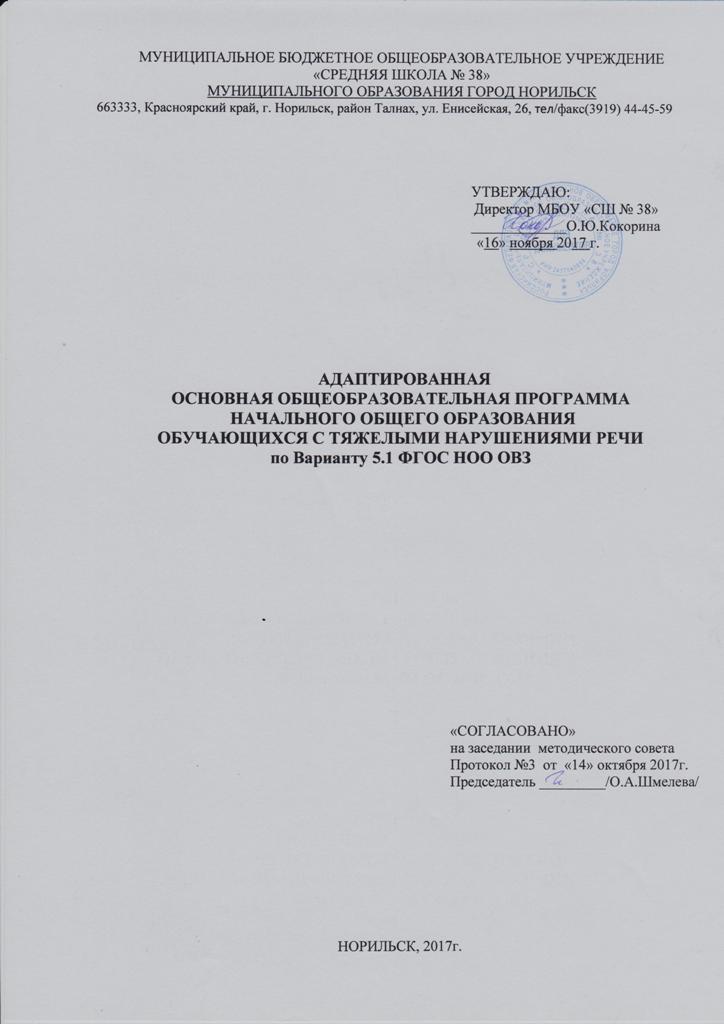 СОДЕРЖАНИЕОБЩИЕ ПОЛОЖЕНИЯАдаптированная основная общеобразовательная программа (далее – АООП) начального общего образования (далее – НОО) обучающегося с тяжелыми нарушениями речи (далее – ТНР) – это образовательная программа, адаптированная для обучения ребенка с ТНР с учетом особенностей его психофизического и речевого развития, индивидуальных возможностей, обеспечивающая коррекцию нарушений развития и социальную адаптацию.АООП НОО обучающегося с ТНР разработана и утверждена МБОУ «Средняя школа №38» в соответствии с федеральным государственным образовательным стандартом (далее – ФГОС) НОО обучающихся с ограниченными возможностями здоровья (далее – ОВЗ) и с учетом Примерной адаптированной основной общеобразовательной программы начального общего образования обучающихся с ТНР.АООП НОО обучающегося с ТНР определяет содержание образования, ожидаемые результаты и условия ее реализации.АООП НОО обучающегося с ТНР состоит из двух частей: обязательной части и части, формируемой участниками образовательных отношений. АООП НОО обучающегося с ТНР содержит три раздела: целевой, содержательный и организационный. Целевой раздел определяет общее назначение, цели и планируемые результаты реализации АООП НОО, а также способы определения достижения этих целей и результатов. Целевой раздел включает пояснительную записку; планируемые результаты освоения обучающимся с ТНР АООП НОО; систему оценки достижения планируемых результатов освоения АООП НОО.Содержательный раздел определяет общее содержание НОО обучающегося с ТНР и включает следующие программы, ориентированные на достижение личностных, предметных и метапредметных результатов:программу формирования универсальных учебных действий;программу отдельных учебных предметов, курсов коррекционно-развивающей области и курсов внеурочной деятельности;программу духовно-нравственного развития, воспитания обучающихся с ТНР; программу формирования экологической культуры, здорового и безопасного образа жизни; программу коррекционной работы; программу внеурочной деятельности. Организационный раздел включает учебный план НОО (реализующий предметные и коррекционно-развивающую области, направления внеурочной деятельности); систему специальных условий реализации АООП НОО обучающегося с ТНР. АДАПТИРОВАННАЯ ОСНОВНАЯ ОБЩЕОБРАЗОВАТЕЛЬНАЯ ПРОГРАММА НАЧАЛЬНОГО ОБЩЕГО ОБРАЗОВАНИЯ ОБУЧАЮЩЕГОСЯ С ТЯЖЁЛЫМИ НАРУШЕНИЯМИ РЕЧИ (ВАРИАНТ 5.1)1. Целевой раздел1.1. Пояснительная записка.1.1.1.Цель реализации адаптированной основной общеобразовательной программы начального общего образования.Цель реализации АООП НОО обучающегося с ТНР – обеспечение выполнения требований ФГОС НОО обучающихся с ТНР.АООП НОО обучающегося с ТНР направлена на формирование у ученика общей культуры, обеспечивающей разностороннее развитие его личности (нравственно-эстетическое, социально-личностное, интеллектуальное, физическое), овладение учебной деятельностью в соответствии с принятыми в семье и обществе духовно-нравственными и социокультурными ценностями.Достижение поставленной цели предусматривает решение следующих основных задач: формирование общей культуры, обеспечивающей разностороннее развитие его личности (нравственно-эстетическое, социально-личностное, интеллектуальное, физическое); охрана и укрепление физического и психического здоровья ребенка, в том числе его социального и эмоционального благополучия; формирование основ гражданской идентичности и мировоззрения обучающегося в соответствии с принятыми в семье и обществе духовно-нравственными и социокультурными ценностями; формирование основ учебной деятельности; создание специальных условий для получения образования в соответствии с возрастными, индивидуальными особенностями и особыми образовательными потребностями, развитие способностей и творческого потенциала обучающегося как субъекта отношений в сфере образования;обеспечение вариативности и разнообразия содержания АООП НОО и организационных форм получения образования обучающимся с учетом его образовательных потребностей, способностей и состояния здоровья, типологических и индивидуальных особенностей; формирование социокультурной и образовательной среды с учетом общих и особых образовательных потребностей обучающегося.1.1.2. Принципы и подходы к формированию адаптированной основной общеобразовательной программы начального общего образования обучающегося с ТНР.В основу формирования АООП НОО обучающегося с ТНР положены следующие принципы: принципы государственной политики Российской Федерации в области образования (гуманистический характер образования, единство образовательного пространства на территории Российской Федерации, светский характер образования, общедоступность образования, адаптация системы образования к уровням и особенностям развития и подготовки обучающегося); принцип учета типологических и индивидуальных образовательных потребностей обучающегося; принцип коррекционной направленности образовательного процесса; принцип развивающей направленности образовательного процесса, ориентирующий его на развитие личности обучающегося и расширение его «зоны ближайшего развития» с учетом особых образовательных потребностей; онтогенетический принцип; принцип комплексного подхода, использования в полном объеме реабилитационного потенциала с целью обеспечения образовательных и социальных потребностей обучающегося; принцип преемственности, предполагающий при проектировании АООП НОО ориентировку на программу основного общего образования, что обеспечивает непрерывность образования обучающегося с ТНР; принцип целостности содержания образования. Содержание образования едино. В основе структуры содержания образования лежит не понятие предмета, а понятие «предметной области»; принцип направленности на формирование деятельности, обеспечивает возможность овладения обучающимся с ТНР всеми видами доступной ему деятельности, способами и приемами познавательной и учебной деятельности, коммуникативной деятельности и нормативным поведением; принцип переноса знаний, умений, навыков и отношений, сформированных в условиях учебной ситуации, в деятельность в жизненной ситуации, что обеспечит готовность обучающегося к самостоятельной ориентировке и активной деятельности в реальном мире, в действительной жизни; трансформирование уровня полученных знаний в область жизнедеятельности; принцип сотрудничества с семьей. В основу разработки АООП НОО обучающегося с ТНР заложены дифференцированный, деятельностный и системный подходы. Дифференцированный подход к построению АООП НОО обучающегося с ТНР предполагает учет особых образовательных потребностей обучающегося, которые определяются уровнем речевого развития, этиопатогенезом, характером нарушений формирования речевой функциональной системы и проявляются в неоднородности по возможностям освоения содержания образования. АООП НОО создается в соответствии с дифференцированно сформулированными в ФГОС НОО обучающихся с ОВЗ требованиями к: структуре образовательной программы; условиям реализации образовательной программы; результатам образования. Применение дифференцированного подхода обеспечивает разнообразие содержания, предоставляя обучающемуся с ТНР возможность реализовать индивидуальный потенциал развития; открывает широкие возможности для педагогического творчества, создания вариативных образовательных материалов, обеспечивающих пошаговую логопедическую коррекцию, развитие способности обучающегося самостоятельно решать учебно-познавательные и учебно-практические задачи в соответствии с его возможностями.Деятельностный подход основывается на теоретических положениях отечественной психологической науки, раскрывающих основные закономерности процесса обучения и воспитания обучающихся, структуру образовательной деятельности с учетом общих закономерностей развития обучающихся с нормальным и нарушенным развитием. Деятельностный подход строится на признании того, что развитие личности обучающегося с ТНР младшего школьного возраста определяется характером организации доступной ему деятельности. Основным средством реализации деятельностного подхода является обучение как процесс организации познавательной и предметно-практической деятельности обучающегося, обеспечивающей овладение им содержанием образования. Реализация деятельностного подхода обеспечивает: придание результатам образования социально и личностно значимого характера; прочное усвоение обучающимся знаний и опыта разнообразной деятельности и поведения, возможность его самостоятельного продвижения в изучаемых предметных областях; существенное повышение мотивации и интереса к учению, приобретению нового опыта деятельности и поведения; создание условий для общекультурного и личностного развития обучающегося с ТНР на основе формирования универсальных учебных действий, которые обеспечивают не только успешное усвоение им системы научных знаний, умений и навыков, позволяющих продолжить образование на следующей ступени, но и социальной компетенции, составляющей основу социальной успешности. Системный подход основывается на теоретических положениях о языке, представляющем собой функциональную систему семиотического или знакового характера, которая используется как средство общения.Системность предполагает не механическую связь, а единство компонентов языка, наличие определенных отношений между языковыми единицами одного уровня и разных уровней. Системный подход строится на признании того, что язык существует и реализуется через речь, в сложном строении которой выделяются различные компоненты (фонетический, лексический, грамматический, семантический), тесно взаимосвязанные на всех этапах развития речи ребенка.Основным средством реализации системного подхода в образовании обучающегося ТНР является включение речи на всех этапах учебной деятельности обучающегося.Реализация системного подхода обеспечивает: тесную взаимосвязь в формировании перцептивных, речевых и интеллектуальных предпосылок овладения учебными знаниями, действиями, умениями и навыками; воздействие на все компоненты речи при устранении ее системного недоразвития в процессе освоения содержания предметных областей, предусмотренных ФГОС НОО и коррекционно-развивающей области; реализацию интегративной коммуникативно-речевой цели – формирование речевого взаимодействия в единстве всех его функций (познавательной, регулятивной, контрольно-оценочной и др.) в соответствии с различными ситуациями. 1.1.3.Общая характеристика адаптированной основной общеобразовательной программы начального общего образования обучающегося с ТНР.Вариант 5.1. предполагает, что обучающийся с ТНР получает образование, полностью соответствующее по итоговым достижениям к моменту завершения обучения образованию сверстников с нормальным речевым развитием, находясь в их среде и в те же сроки обучения. Срок освоения АООП НОО составляет 4 года.Вариант 5.1. предназначен для обучающегося с фонетико-фонематическим или фонетическим недоразвитием речи (дислалия; легкая степень выраженности дизартрии, заикания; ринолалия), обучающегося с общим недоразвитием речи III - IV уровней речевого развития различного генеза (например, при минимальных дизартрических расстройствах, ринолалии и т.п.), у которого имеются нарушения всех компонентов языка; для обучающегося с нарушениями чтения и письма. АООП НОО обучающегося с ТНР ориентирована на введение четко ориентированных на удовлетворение особых образовательных потребностей обучающегося с ТНР коррекционных мероприятий и требований к результатам освоения обучающимся программы коррекционной работы. Обязательными условиями реализации АООП НОО обучающегося с ТНР являются логопедическое сопровождение обучающихся, согласованная работа учителя-логопеда с учителем начальных классов с учетом особых образовательных потребностей обучающегося. 1.1.4.Психолого-педагогическая характеристика обучающегося с ТНР.У ребенка с фонетико-фонематическим и фонетическим недоразвитием речи наблюдается нарушение процесса формирования произносительной системы родного языка вследствие дефектов восприятия и произношения фонем. Отмечается незаконченность процессов формирования артикулирования и восприятия звуков, отличающихся тонкими акустико-артикуляторными признаками. Несформированность произношения звуков крайне вариативна и может быть выражена в различных вариантах: отсутствие, замены, смешение, искаженное произнесение. Определяющим признаком фонематического недоразвития является пониженная способность к дифференциации звуков, обеспечивающая восприятие фонемного состава родного языка, что негативно влияет на овладение звуковым анализом. Фонетическое недоразвитие речи характеризуется нарушением формирования фонетической стороны речи либо в комплексе, либо нарушением формирования отдельных компонентов фонетического строя речи. Такие обучающиеся хуже, чем их сверстники запоминают речевой материал, с большим количеством ошибок выполняют задания, связанные с активной речевой деятельностью. Обучающиеся с не резко выраженным общим недоразвитием речи характеризуются остаточными явлениями недоразвития лексико-грамматических и фонетико-фонематических компонентов языковой системы. У таких обучающихся не отмечается выраженных нарушений звукопроизношения. Нарушения звукослоговой структуры слова проявляются в различных вариантах искажения его звуконаполняемости как на уровне отдельного слога, так и слова. Наряду с этим отмечается недостаточная внятность, выразительность речи, нечеткая дикция, создающие впечатление общей смазанности речи, смешение звуков, свидетельствующее о низком уровне сформированности дифференцированного восприятия фонем и являющееся важным показателем незакончившегося процесса фонемообразования. У обучающихся обнаруживаются отдельные нарушения смысловой стороны речи. Несмотря на разнообразный предметный словарь, в нем отсутствуют слова, обозначающие названия некоторых животных, растений, профессий людей, частей тела. Обучающиеся склонны использовать типовые и сходные названия, лишь приблизительно передающие оригинальное значение слова. Лексические ошибки проявляются в замене слов, близких по ситуации, по значению, в смешении признаков. Выявляются трудности передачи обучающимися системных связей и отношений, существующих внутри лексических групп. Обучающиеся плохо справляются с установлением синонимических и антонимических отношений, особенно на материале слов с абстрактным значением. Недостаточность лексического строя речи проявляется в специфических словообразовательных ошибках. Правильно образуя слова, наиболее употребляемые в речевой практике, они по-прежнему затрудняются в продуцировании более редких, менее частотных вариантов. Недоразвитие словообразовательных процессов, проявляющееся преимущественно в нарушении использования непродуктивных словообразовательных аффиксов, препятствует своевременному формированию навыков группировки однокоренных слов, подбора родственных слов и анализа их состава, что впоследствии сказывается на качестве овладения программой по русскому языку. Недостаточный уровень сформированности лексических средств языка особенно ярко проявляется в понимании и употреблении фраз, пословиц с переносным значением. В грамматическом оформлении речи часто встречаются ошибки в употреблении грамматических форм слова. Особую сложность для обучающихся представляют конструкции с придаточными предложениями, что выражается в пропуске, замене союзов, инверсии. Лексико-грамматические средства языка у обучающихся сформированы неодинаково. С одной стороны, может отмечаться незначительное количество ошибок, которые носят непостоянный характер и сочетаются с возможностью осуществления верного выбора при сравнении правильного и неправильного ответов, с другой – устойчивый характер ошибок, особенно в самостоятельной речи. Отличительной особенностью является своеобразие связной речи, характеризующееся нарушениями логической последовательности, застреванием на второстепенных деталях, пропусками главных событий, повторами отдельных эпизодов при составлении рассказа на заданную тему, по картинке, по серии сюжетных картин. При рассказывании о событиях из своей жизни, составлении рассказов на свободную тему с элементами творчества используются, в основном, простые малоинформативные предложения. Наряду с расстройствами устной речи у обучающихся отмечаются разнообразные нарушения чтения и письма, проявляющиеся в стойких, повторяющихся, специфических ошибках при чтении и на письме, механизм возникновения которых обусловлен недостаточной сформированностью базовых высших психических функций, обеспечивающих процессы чтения и письма в норме. 1.1.5.Особые образовательные потребности обучающегося с ТНР.На основании результатов комплексного обследования ТПМПК обучающийся с ТНР имеет особенности в физическом и психическом развитии, нуждается в создании условий для получения образования, коррекции нарушений развития и социальной адаптации на основе специальных педагогических подходов, является обучающимся с ОВЗ. К особым образовательным потребностям относятся: получение начального общего образования в условиях организации, осуществляющей образовательную деятельность; обязательность непрерывности коррекционно-развивающего процесса, реализуемого как через содержание предметных и коррекционно-развивающей областей и специальных курсов, так и в процессе индивидуальной/подгрупповой логопедической работы; применение специальных методов, приемов и средств обучения, в том числе специализированных компьютерных технологий, дидактических пособий, визуальных средств, обеспечивающих реализацию «обходных путей» коррекционного воздействия на речевые процессы, повышающих контроль за устной речью; психолого-педагогическое сопровождение семьи с целью ее активного включения в коррекционно-развивающую работу с ребенком; организация партнерских отношений с родителями. 1.2. Планируемые результаты освоения обучающимся с тяжёлыми нарушениями речи адаптированной основной общеобразовательной программы начального общего образования.Результаты освоения АООП НОО обучающимися с ТНР оцениваются как итоговые на момент завершения начального общего образования. АООП  обеспечивает достижение обучающимися с ТНР трех видов результатов: личностных, метапредметных и предметных.  	Личностные результаты освоения АООП НОО обучающимися с ТНР включают индивидуально-личностные качества и социальные компетенции обучающегося: - овладение жизненной компетенцией, обеспечивающей готовность к вхождению обу-чающегося в более сложную социальную среду; - социально значимые ценностные установки обучающихся; - социальные компетенции, личностные качества; - сформированность основ гражданской идентичности. Личностные результаты должны отражать: - сформированность основ российской гражданской идентичности; -  воспитание патриотизма, чувства гордости за свою Родину, российский народ, национальные свершения, открытия, победы; - осознание роли своей страны в мировом развитии; - уважительное отношение к России, родному краю, своей семье, истории, культуре, природе нашей страны, ее современной жизни;	
- осознание своей этнической и национальной принадлежности, формирование ценно-стей многонационального российского общества, становление гуманистических и демократических ценностных ориентаций; - осознание целостности окружающего мира в его органичном единстве и разнообразии природы, народов, культур и религий; - формирование уважительного отношения и иному мнению, истории и культуре других народов; - освоение основ экологической грамотности, элементарных правил нравственного поведения в мире природы и людей, норм здоровьесберегающего поведения в природной и социальной среде; - способность к осмыслению социального окружения, своего места в нем, принятие соответствующих возрасту ценностей и социальных ролей; - принятие и освоение социальной роли обучающегося, формирование и развитие мотивации учебной деятельности, включая социальные, учебно-познавательные мотивы, мотивы достижения результата, стремления к совершенствованию своих способностей; - овладение навыками коммуникации и принятыми ритуалами социального взаимодействия (т. е. самой формой поведения, его социальным рисунком), в том числе с использованием информационных технологий; - овладение навыком самооценки, умением анализировать свои действия и управлять ими; - развитие адекватных представлений о собственных возможностях и ограничениях, о насущно необходимом жизнеобеспечении; - овладение социально-бытовыми умениями, используемыми в повседневной жизни; - владение навыками сотрудничества со взрослыми и сверстниками в различных социальных и коммуникативных ситуациях, умением не создавать конфликтов и находить выходы из спорных ситуаций; - овладение навыком установления и выявления причинно-следственных связей в окружающем мире; - развитие самостоятельности и личной ответственности за свои поступки, в том числе в информационной деятельности, на основе представлений о нравственных нормах, социальной справедливости и свободе; - сформированность эстетических потребностей, ценностей и чувств; - умение сотрудничать с товарищами в процессе коллективной деятельности, соотносить свою часть работы с общим замыслом; - овладение начальными навыками адаптации в динамично изменяющемся и развивающемся мире; - владение этическими чувствами, доброжелательностью и эмоционально-нравственной отзывчивостью, пониманием и сопереживанием чувствам других людей; - сформированность чувства прекрасного  умение воспринимать красоту природы, бережно относиться ко всему живому; - чувствовать красоту художественного слова, стремиться к совершенствованию собственной речи; - понимание ценности семьи, проявление чувства уважения, благодарности, ответственности по отношению к своим близким; - ориентация в нравственном содержании и смысле поступков – своих и окружающих людей; - овладение способами регуляции своего эмоционального состояния;	 
- сформированность мотивации к труду, работе на результат, бережному отношению к материальным и духовным ценностям.Метапредметные результаты освоения АООП НОО обучающимися с ТНР включают освоенные обучающимися универсальные учебные действия (познавательные, регулятивные и коммуникативные), обеспечивающие овладение ключевыми компетенциями, составляющими основу умения учиться, и межпредметными знаниями, способность решать учебные и жизненные задачи и готовность к овладению в дальнейшем ООП основного общего образования, которые отражают: - овладение способностью принимать и сохранять цели и задачи решения типовых учебных и практических задач, коллективного поиска средств их осуществления; - освоение способов решения задач репродуктивного и продуктивного характера и с элементами творчества; - сформированность умений планировать, контролировать и оценивать учебные действия в соответствии с поставленной задачей и условиями ее реализации, определять наиболее эффективные способы достижения результата, вносить соответствующие коррективы в их выполнение на основе оценки и с учетом характера ошибок; - умение составлять план решения учебной задачи, умение работать по плану, сверяя свои действия с целью, корректировать свою деятельность; - овладение умениями моделирующей деятельности (работать с доступными предметными, знаковыми, графическими моделями; создавать простейшие модели); - способность использовать знаково-символические средства представления информации для создания моделей изучаемых объектов и процессов, схем решения учебно-познавательных и практических задач; - овладение логическими действиями сравнения, анализа, синтеза, обобщения, классификации, установлением аналогий и причинно-следственных связей, построением рассуждений, умением фиксировать свои наблюдения и действовать разными способами (словесными, практическими, знаковыми, графическими); - умение использовать различные способы поиска (в справочных источниках и открытом учебном информационном пространстве сети Интернет), сбора, обработки, анализа, организации, передачи и интерпретации информации в соответствии с коммуникативными и познавательными задачами и технологиями учебного предмета, в том числе умение вводить текст с помощью клавиатуры, фиксировать (записывать) в цифровой форме измеряемые величины и анализировать изображения, звуки, готовить свое выступление и выступать с аудио, видео, и графическим сопровождением; - соблюдать нормы информационной избирательности, этики и этикета; - умение адекватно использовать речевые средства и средства информационно-коммуникативных технологий для решения различных познавательных и коммуникативных задач, владеть монологической и диалогической формами речи; - овладение начальными сведениями о сущности и особенностях объектов, процессов и явлений действительности (природных, социальных, культурных, технических и др.) в соответствии с содержанием конкретного учебного предмета; - овладение базовыми предметными и межпредметными понятиями, отражающими существенные связи и отношения между объектами и процессами; - умение работать в материальной и информационной среде начального общего образования (в том числе с учебными моделями) в соответствии с содержанием учебного предмета; - овладение навыками смыслового чтения, доступных по содержанию и объему художественных текстов и научно-популярных статей в соответствии с целями и задачами, осознанно строить речевое высказывание в соответствии с задачами коммуникации и составлять тексты в устной и письменной формах; - умение пользоваться словарями, справочниками, энциклопедиями; - умение задавать вопросы; -умение осуществлять информационную, познавательную и практическую деятельность с использованием различных средств информации и коммуникации (включая пособия на электронных носителях, обучающие программы, цифровые образовательные ресурсы, мультимедийные презентации, работу с интерактивной доской и т. п.);
-умение вырабатывать критерии оценки и определять степень успешности своей работы и работы других в соответствии с этими критериями; - умение понимать причины успеха/неуспеха учебной деятельности и способность конструктивно действовать в ситуациях неуспеха; - освоение начальных форм познавательной и личностной рефлексии;  продуктивное сотрудничество (общение, взаимодействие) со сверстниками при решении различных учебных задач; - определение общей цели и путей ее достижения; - умение договариваться о распределении функций и ролей в совместной деятельности, осуществлять взаимный контроль в совместной деятельности, адекватно оценивать собственное поведение и поведение окружающих; - использование речи для регуляции своих действий; построения монологического высказывания; - умение работать с учебной книгой для решения коммуникативных и познавательных задач в соответствии с возрастными и психологическими особенностями обучающихся; - готовность слушать собеседника и вести диалог, признавать возможность существования различных точек зрения и права каждого иметь свою, излагать свое мнение и аргументировать свою точку зрения в оценке данных.  	Предметные результаты освоения АООП обучающихся с ТНР, включающие освоенные обучающимися знания и умения, специфичные для каждой образовательной области и готовность их применения, представлены в рабочих программах учебных предметов. 1.3. Система оценки достижения обучающимся с тяжёлыми нарушениями речи планируемых результатов освоения адаптированной основной общеобразовательной программы начального общего образования.Особенностями системы оценки являются:комплексный подход к оценке результатов образования (оценка предметных, метапредметных и личностных результатов общего образования);использование планируемых результатов освоения основных образовательных программ в качестве содержательной и критериальной базы оценки;оценка успешности освоения содержания отдельных учебных предметов на основе деятельностного подхода, проявляющегося в способности к выполнению учебно-практических и учебно-познавательных задач;оценка динамики образовательных достижений обучающихся;сочетание внешней и внутренней оценки как механизма обеспечения качества образования;уровневый подход к разработке планируемых результатов, инструментария и представлению их;использование накопительной системы оценивания (портфолио), характеризующей динамику индивидуальных образовательных достижений;использование наряду со стандартизированными письменными или устными работами таких форм и методов оценки, как проекты, практические работы, творческие работы, самоанализ, самооценка, наблюдения и др.Оценка личностных результатовОбъектом оценки личностных результатов являются сформированные у учащихся универсальные учебные действия, включаемые в три основных блока:самоопределение — сформированность внутренней позиции обучающегося — принятие и освоение новой социальной роли обучающегося; становление основ российской гражданской идентичности личности как чувства гордости за свою Родину, народ, историю и осознание своей этнической принадлежности; развитие самоуважения и способности адекватно оценивать себя и свои достижения, видеть сильные и слабые стороны своей личности;смыслообразование — поиск и установление личностного смысла (т. е. «значения для себя») учения обучающимися на основе устойчивой системы учебно-познавательных и социальных мотивов; понимания границ того, «что я знаю», и того, «что я не знаю», «незнания» и стремления к преодолению этого разрыва;морально-этическая ориентация — знание основных моральных норм и ориентация на их выполнение на основе понимания их социальной необходимости; способность к моральной децентрации — учёту позиций, мотивов и интересов участников моральной дилеммы при её разрешении; развитие этических чувств — стыда, вины, совести как регуляторов морального поведения.Основное содержание оценки личностных результатов  начального общего образования строится вокруг оценки:сформированности внутренней позиции обучающегося, которая находит отражение в эмоционально-положительном отношении обучающегося к образовательной организации;ориентации на содержательные моменты образовательного процесса — уроки, познание нового, овладение умениями и новыми компетенциями, характер учебного сотрудничества с учителем и одноклассниками — и ориентации на образец поведения «хорошего ученика» как пример для подражания;сформированности основ гражданской идентичности — чувства гордости за свою Родину, знания знаменательных для Отечества исторических событий; любви к своему краю, осознания своей национальности, уважения культуры и традиций народов России и мира; развития доверия и способности к пониманию и сопереживанию чувствам других людей;сформированности самооценки, включая осознание своих возможностей в учении, способности адекватно судить о причинах своего успеха/неуспеха в учении; умения видеть свои достоинства и недостатки, уважать себя и верить в успех;сформированности мотивации учебной деятельности, включая социальные, учебно-познавательные и внешние мотивы, любознательность и интерес к новому содержанию и способам решения проблем, приобретению новых знаний и умений, мотивации достижения результата, стремления к совершенствованию своих способностей;знания моральных норм и сформированности морально-этических суждений, способности к решению моральных проблем на основе децентрации (координации различных точек зрения на решение моральной дилеммы); способности к оценке своих поступков и действий других людей с точки зрения соблюдения/нарушения моральной нормы.Оценка личностных результатов является оценка личностного прогресса ученика с помощью портфолио, способствующего формированию обучающихся с ТНР культуры мышления, логики, умений анализировать, обобщать, систематизировать, классифицировать. Еще одной формой оценки личностных результатов обучающихся является оценка индивидуального прогресса личностного развития обучающихся, которым необходима специальная поддержка. Эта задача решается в процессе систематического наблюдения за ходом психического развития ребенка на основе представлений о нормативном содержании и возрастной периодизации развития – в форме возрастно-психологического консультирования. Такая оценка осуществляется по запросу родителей (законных представителей) обучающихся или по запросу педагогов (или администрации) при согласии родителей (законных представителей) и проводится  психологом имеющим специальную профессиональную подготовку в области возрастной психологии.Личностные результаты выпускников  начального общего образования в полном соответствии с требованиями Стандарта не подлежат итоговой оценке, т.к. оценка личностных результатов учащихся отражает эффективность воспитательной и образовательной деятельности школы. Оценка метапредметных результатовОценка метапредметных результатов предполагает оценку универсальных учебных действий учащихся (регулятивных, коммуникативных, познавательных), т. е. таких умственных действий обучающихся, которые направлены на анализ своей познавательной деятельности и управление ею. К ним относятся:способность обучающегося принимать и сохранять учебную цель и задачи; самостоятельно преобразовывать практическую задачу в познавательную; умение планировать собственную деятельность в соответствии с поставленной задачей и условиями её реализации и искать средства её осуществления; умение контролировать и оценивать свои действия, вносить коррективы в их выполнение на основе оценки и учёта характера ошибок, проявлять инициативу и самостоятельность в обучении;умение осуществлять информационный поиск, сбор и выделение существенной информации из различных информационных источников;умение использовать знаково-символические средства для создания моделей изучаемых объектов и процессов, схем решения учебно-познавательных и практических задач;способность к осуществлению логических операций сравнения, анализа, обобщения, классификации по родовидовым признакам, установлению аналогий, отнесению к известным понятиям;умение сотрудничать с педагогом и сверстниками при решении учебных проблем, принимать на себя ответственность за результаты своих действий.Достижение метапредметных результатов обеспечивается за счёт основных компонентов образовательного процесса — учебных предметов, представленных в обязательной части учебного плана.Основное содержание оценки метапредметных результатов на ступени начального общего образования строится вокруг умения учиться. Оценка метапредметных результатов проводится в ходе различных процедур таких, как решение задач творческого и поискового характера, учебное проектирование, итоговые проверочные работы, комплексные работы на межпредметной основе, мониторинг сформированности основных учебных умений. Оценка предметных результатовДостижение предметных результатов обеспечивается за счет основных учебных предметов. Поэтому объектом оценки предметных результатов является способность обучающихся с ТНР решать учебно-познавательные и учебно-практические задачи.Оценка достижения предметных результатов ведётся как в ходе текущего и промежуточного оценивания. Результаты накопленной оценки, полученной в ходе текущего и промежуточного оценивания, фиксируются и учитываются при определении итоговой оценки. Предметом итоговой оценки освоения обучающимися основной образовательной программы начального общего образования является достижение предметных и метапредметных результатов начального общего образования, необходимых для продолжения образования.В учебном процессе оценка предметных результатов проводится с помощью диагностических работ (промежуточных и итоговых), направленных на определение уровня освоения темы обучающимися. Формы представления образовательных результатов:табель успеваемости по предметам (с указанием требований, предъявляемых к выставлению отметок);тексты итоговых диагностических контрольных работ, диктантов и анализ их выполнения обучающимся (информация об элементах и уровнях проверяемого знания – знания, понимания, применения, систематизации);устная оценка успешности результатов, формулировка причин неудач и рекомендаций по устранению пробелов в обученности по предметам;результаты психолого-педагогических исследований.По результатам оценки, которая формируется на основе материалов портфеля достижений, делаются выводы о:1) сформированности у обучающегося универсальных и предметных способов действий, а также опорной системы знаний, обеспечивающих ему возможность продолжения образования в основной школе;2) сформированности основ умения учиться, понимаемой как способности к самоорганизации с целью постановки и решения учебно-познавательных и учебно-практических задач;3) индивидуальном прогрессе в основных сферах развития личности-мотивационно-смысловой, познавательной, эмоциональной, волевой и саморегуляции.  	Результаты коррекционно-развивающей работы по логопедической коррекции анализируются в отчетах логопедов, которые составляются в конце каждого полугодия. В конце учебного года обобщаются данные о достижении обучающимися планируемых метапредметных и предметных результатов, данные отчетов доводятся до сведения родителей (законных представителей). На каждого обучающегося ведется мониторинг на протяжении всего периода обучения в школе («Речевая карта учащегося»). В «Речевой карте учащегося» представляются обобщенные выводы о состоянии произносительной стороны речи, речевом развитии ребенка, раскрываются механизмы патологических проявлений произносительной и лексико-грамматической сторон речи, приводятся примеры ответов учащегося в качестве иллюстраций к выводам, сделанным по результатам обследований логопедом. Материалы «Речевой карты» используются при составлении характеристик в другие учебные и медицинские учреждения. 2. Содержательный разделПрограмма формирования универсальных учебных действий (УУД), программа отдельных учебных предметов и курсов внеурочной деятельности, программа духовно-нравственного развития, воспитания обучающихся с ТНР, программа формирования экологической культуры, здорового и безопасного образа жизни, программа внеурочной деятельности соответствуют ФГОС НОО. 2.1. Программа формирование универсальных учебных действий.Программа формирования УУД обучающегося с ТНР определяется требованиями ФГОС НОО к личностным, метапредметным и предметным результатам освоения АООП. Программа предусматривает формирование у обучающегося с ТНР: способов деятельности, применяемых в рамках, как образовательного процесса, так и при решении проблем в реальных жизненных ситуациях; формирование основ гражданской идентичности личности, ее ценностно-смысловой сферы; развитие умения учиться. Программа формирования УУД обеспечивает: успешность (эффективность) обучения в любой предметной области, общность подходов к осуществлению любой деятельности обучающегося вне зависимости от ее предметного содержания; реализацию преемственности всех ступеней образования и этапов усвоения содержания образования; создание условий для готовности обучающегося с ТНР к дальнейшему образованию, реализации доступного уровня самостоятельности в обучении; целостность развития личности обучающегося. Задачи программы: установление ценностных ориентиров начального образования для обучающихся с ТНР; овладение обучающимися с ТНР комплексом учебных действий, составляющих операциональный компонент учебной деятельности; формирование основных компонентов учебной деятельности (познавательные и учебные мотивы, учебная цель, учебная задача, учебные операции); определение состава и характеристики универсальных учебных действий; выявление в содержании предметных областей универсальных учебных действий и определение условий их формирования в образовательном процессе и жизненно важных ситуациях; формирование способности к саморазвитию и самосовершенствованию путем сознательного и активного присвоения нового социального опыта. У обучающегося с ТНР формируются личностные, регулятивные, познавательные (общеучебные, логические), коммуникативные УУД. Личностные УУД обеспечивают ценностно-смысловую ориентацию обучающегося (умение соотносить поступки и события с принятыми этическими принципами, знание моральных норм и умение выделить нравственный аспект поведения) и ориентацию в социальных ролях и межличностных отношениях. Регулятивные УУД обеспечивают обучающемуся организацию своей учебной деятельности: целеполагание (постановка учебной задачи на основе соотнесения того, что уже известно и усвоено обучающимися, и того, что ещё неизвестно); планирование (определение последовательности промежуточных целей с учётом конечного результата, составление плана и последовательности действий); прогнозирование (предвосхищение результата и уровня усвоения знаний, его временных характеристик); контроль (в форме сличения способа действия и его результата с заданным эталоном с целью обнаружения отклонений и отличий от эталона); коррекцию (внесение необходимых дополнений и корректив в план и способ действия в случае расхождения эталона, реального действия и его результата с учётом оценки этого результата самим обучающимся, учителем, товарищами); оценку (выделение и осознание обучающимся того, что уже усвоено и что ещё нужно усвоить, осознание качества и уровня усвоения, оценка результатов работы); саморегуляцию (способность к мобилизации сил и энергии, к волевому усилию, к выбору в ситуации мотивационного конфликта и преодолению препятствий). Познавательные УУД включают общеучебные и логические УУД. Формируя общеучебные универсальные действия, обучающегося с ТНР учат самостоятельно выделять и формулировать познавательную цель; осуществлять поиск и отбор необходимой информации, в том числе с использованием общедоступных в начальной школе инструментов информационных и коммуникационных технологий и источников информации; структурировать знания; осознанно и произвольно строить речевое высказывание в устной и письменной формах; выбирать наиболее эффективные способы решения задач в зависимости от конкретных условий; осуществлять рефлексию способов и условий действия, контроль и оценку процесса и результатов деятельности; владеть приемами и видами смыслового чтения в зависимости от цели и характера текста (художественный, научный, публицистический и т.д.); формулировать проблему, самостоятельно создавать алгоритм деятельности при решении задач творческого и поискового характера. Особую группу общеучебных универсальных действий составляют знаково-символические действия. Программой предусматривается формирование таких знаково-символических действий, как моделирование (преобразование объекта из чувственной формы в модель, в которой выделены существенные характеристики объекта) и преобразование модели с целью выявления общих законов, определяющих данную предметную область. Овладение логическими универсальными действиями способствует совершенствованию у обучающихся с ТНР умений осуществлять основные мыслительные операции (анализ, синтез, сериация, классификация, установление причинно-следственных связей и т.д.) и на этой основе делать умозаключения, выдвигать гипотезы и доказывать их. Коммуникативные УУД обеспечивают социальную компетентность и учёт позиции других людей, партнёров по общению или деятельности; умение слушать и вступать в диалог; участвовать в коллективном обсуждении проблем; интегрироваться в группу сверстников и строить продуктивное взаимодействие и сотрудничество со сверстниками и взрослыми. Формируя коммуникативные УУД, обучающегося с ТНР учат планировать учебное сотрудничество с учителем и сверстниками, определяя его цели, функции участников, способы взаимодействия; разрешать конфликты, выявляя, идентифицируя проблему, осуществляя поиск и оценку альтернативных способов разрешения конфликта, принятие решения и его реализацию; управлять поведением партнёра; уметь с достаточной полнотой и точностью выражать свои мысли в соответствии с задачами и условиями коммуникации; владеть монологической и диалогической формами речи в соответствии с грамматическими и синтаксическими нормами родного языка, современными средствами коммуникации. УУД представляют собой целостную систему, в которой происхождение и развитие каждого вида учебного действия определяется его отношением с другими видами учебных действий и общей логикой возрастного развития. Они носят метапредметный характер; обеспечивают целостность общекультурного, личностного и познавательного развития и саморазвития личности; обеспечивают преемственность всех ступеней образовательного процесса; лежат в основе организации и регуляции любой деятельности обучающегося независимо от ее предметного содержания. Формирование УУД реализуется в ходе изучения системы учебных предметов и курсов коррекционно-развивающей области. Каждый учебный предмет и коррекционный курс в зависимости от предметного содержания и релевантных способов организации учебной деятельности обучающихся раскрывает определённые возможности для формирования УУД. Учебный предмет «Русский язык» обеспечивает формирование познавательных, коммуникативных и регулятивных действий. Работа с текстом открывает возможности для формирования логических действий анализа, сравнения, установления причинно­следственных связей.Ориентация в морфологической и синтаксической структуре языка и усвоение правил строения слова и предложения, графической формы букв обеспечивают развитие знаково­символических действий - замещения (например, звука буквой), моделирования (например, состава слова путём составления схемы) и преобразования модели (видоизменения слова). Усвоение УУД на уроках русского языка создаёт условия для формирования языкового чувства как результата ориентировки ребёнка в морфологической и синтаксической структуре языка обеспечивает успешное развитие адекватных возрасту форм и функций речи, включая обобщающую и планирующую функции. Учебный предмет «Русский язык» обеспечивает формирование следующих УУД: умение использовать язык с целью поиска необходимой информации в различных источниках для решения учебных задач; умение ориентироваться в целях, задачах, средствах и условиях общения; умение выбирать адекватные языковые средства для успешного решения коммуникативных задач (диалог, устные монологические высказывания, письменные тексты) с учетом особенностей разных видов речи и ситуаций общения; стремление к более точному выражению собственных мыслей; умение задавать вопросы. Учебный предмет «Литературное чтение», приоритетной целью которого является формирование читательской компетентности обучающегося с ТНР, обеспечивает формирование следующих УУД: овладение осознанным, правильным, беглым, выразительным чтением;умение понимать контекстную речь на основе воссоздания картины событий и поступков персонажей; умение произвольно и выразительно строить контекстную речь с учетом целей коммуникации, особенностей слушателя; умение устанавливать логическую причинно-следственную последовательность событий и действий героев произведения; умение строить план с выделением существенной и дополнительной информации; умение выбирать интересующую литературу; пользоваться справочниками для понимания и получения информации; овладение представлениями о мире, российской истории и культуре, первоначальных эстетических представлениях, понятиях о добре и зле, нравственности.  Учебный предмет «Иностранный язык» обеспечивает формирование коммуникативной культуры обучающихся, способствует их общему речевому развитию, расширению кругозора и воспитанию. При изучении иностранного языка развиваются следующие УУД: способность работать с текстом, опираясь на умения, приобретённые на уроках родного языка (прогнозирование содержания текста по заголовку, данным к тексту рисункам, списывание текста, выписывание отдельных слов и предложений из текста и т.п.); овладение разнообразными приёмами раскрытия значения слова, используя словообразовательные элементы; синонимы, антонимы; контекст; овладение общеречевыми коммуникативными умениями, например, начинать и завершать разговор, используя речевые клише; поддерживать беседу, задавая вопросы и переспрашивая; умение осуществлять самоконтроль, самооценку; умение самостоятельно выполнять задания с использованием компьютера (при наличии мультимедийного приложения). Учебный предмет «Математика» является основой развития у обучающихся познавательных универсальных действий, в первую очередь логических.  При изучении математики формируются следующие универсальные учебные действия: способность анализировать учебную ситуацию с точки зрения математических характеристик, устанавливать количественные и пространственные отношения объектов окружающего мира; умение строить алгоритм поиска необходимой информации, определять логику решения практической и учебной задачи; умение моделировать - решать учебные задачи с помощью знаков (символов), планировать, контролировать и корректировать ход решения учебной задачи. Учебный предмет «Окружающий мир» помогает обучающимся в овладении практико-ориентированными знаниями для развития экологической и культурологической грамотности и соответствующих ей компетенций. При изучении учебного предмета «Окружающий мир» развиваются следующие УУД: способность регулировать собственную деятельность, направленную на познание окружающей действительности и внутреннего мира человека; способность осуществлять информационный поиск для решения учебных задач; осознание правил и норм взаимодействия со взрослыми и сверстниками в сообществах разного типа (класс, школа, семья, учреждение культуры и пр.); способность работать с моделями изучаемых объектов и явлений окружающего мира; умение наблюдать и исследовать явления окружающего мира, выделять характерные особенности природных объектов, описывать и характеризовать факты и события культуры, истории общества. Учебный предмет «Основы религиозных культур и светской этики» обеспечивает формирование у обучающихся мотивации к осознанному нравственному поведению, основанному на знании и уважении культурных и религиозных традиций многонационального народа России, а также к диалогу с представителями других культур и мировоззрений. При изучении учебного предмета «Основы религиозных культур и светской этики» формируются следующие УУД: умения различать в историческом времени прошлое, настоящее, будущее; ориентироваться в основных исторических событиях своего народа и России и ощущать чувство гордости за славу и достижения своего народа и России; умения фиксировать в информационной среде элементы истории семьи, своего региона; владение нормами и правилами взаимоотношений человека с другими людьми, социальными группами и сообществами. Значимость учебного предмета «Изобразительное искусство» определяется нацеленностью этого предмета на развитие творческих способностей и потенциала обучающегося с ТНР, формирование ассоциативно образного пространственного мышления, интуиции. У обучающегося развивается способность восприятия сложных объектов и явлений, их эмоционального оценивания. По сравнению с остальными учебными предметами, развивающими рационально логический тип мышления, изобразительное искусство направлено в основном на формирование эмоционально образного, художественного типа мышления, что является условием становления интеллектуальной деятельности растущей личности. Сформированность УУД при освоении изобразительного искусства проявляется в: умении видеть и воспринимать явления художественной культуры в окружающей жизни (техника, музеи, архитектура, дизайн, скульптура и др.); желании общаться с искусством, участвовать в обсуждении содержания и выразительных средств произведений искусства; активном использовании языка изобразительного искусства и различных художественных материалов для освоения содержания разных учебных предметов (литературного чтения, окружающего мира, родного языка и др.); обогащении ключевых компетенций (коммуникативных, деятельностных и др.) художественно эстетическим содержанием; умении организовывать самостоятельную художественно творческую деятельность, выбирать средства для реализации художественного замысла; способности оценивать результаты художественно творческой деятельности, собственной и одноклассников. Важнейшей особенностью учебного предмета «Технология» является то, что реализуемая на уроках продуктивная предметная деятельность является основой формирования познавательных способностей обучающегося с ТНР, стремления активно познавать историю материальной культуры и семейных традиций своего и других народов и уважительно относиться к ним. На уроках технологии все элементы учебной деятельности предстают в наглядном виде и тем самым становятся более понятными для обучающегося. Поэтому они являются опорными для формирования системы УУД у обучающегося с ТНР. Учебный предмет «Физическая культура» обеспечивает: в области личностных УУД формирование: основ общекультурной и российской гражданской идентичности как чувства гордости за достижения в мировом и отечественном спорте; освоение моральных норм помощи тем, кто в ней нуждается, готовности принять на себя ответственность; развитие мотивации достижения и готовности к преодолению трудностей на основе умения мобилизовать свои личностные и физические ресурсы; освоение правил здорового и безопасного образа жизни; в области регулятивных УУД: развитие умений планировать, регулировать, контролировать и оценивать свои действия; в области коммуникативных УУД: развитие взаимодействия, ориентации на партнёра, сотрудничество и кооперацию (в командных видах спорта - формирование умений планировать общую цель и пути её достижения; договариваться в отношении целей и способов действия, распределения функций и ролей в совместной деятельности; конструктивно разрешать конфликты; осуществлять взаимный контроль; адекватно оценивать собственное поведение и поведение партнёра и вносить необходимые коррективы в интересах достижения общего результата). 2.2. Основное содержание учебных предметовОсновное содержание учебных предметов соответствует основной общеобразовательной программе начального общего образования.2.2.1. Русский языкПреподаванию русского языка отводится чрезвычайно важное место в общей системе образования обучающихся с ТНР. Это обусловлено характером и структурой речевого дефекта у обучающихся с ТНР, с одной стороны, и исключительной ролью речи в психическом развитии ребенка, с другой стороны. Кроме того, от успешного усвоения родного языка во многом зависит и успеваемость обучающихся по всем другим предметам. У обучающихся с ТНР отмечается несформированность как импрессивной, так и экспрессивной речи, нарушения как устной, так и письменной речи. У обучающихся с ТНР оказываются недостаточно сформированными многие уровни и этапы речевой деятельности: мотивационный, смысловой, языковой, гностико-праксический, сенсомоторный. Однако ведущим в структуре речевого дефекта этих детей является недоразвитие языкового уровня речевой деятельности, которое проявляется в нарушении усвоения языковых единиц и правил их сочетания, комбинирования, в нарушении использования закономерностей языка в процессе речевого общения. Нарушения речевого развития у обучающихся с ТНР проявляются как на уровне практического использования языка, так и на уровне осознания правил языка. Особенно страдает осознание языковых правил, т.е. формирование языковых обобщений: фонематических, лексических, морфологических, синтаксических. В связи с этим в процессе обучения русскому языку обучающихся с ТНР проводится целенаправленная и систематическая работа по коррекции нарушений речи, развитию фонетико-фонематической и лексико-грамматической стороны речи, формированию диалогической и монологической речи. Преподавание русского языка осуществляется с использованием различных методов, но имеет главной целью корригировать недостатки речевого развития, создать предпосылки для овладения школьными знаниями, умениями и навыками. Специально разработанная система занятий по русскому языку предусматривает овладение обучающимися различными способами и средствами речевой деятельности, формирование языковых обобщений, правильное использование языковых средств в процессе общения, учебной деятельности, закрепление речевых навыков в спонтанной речи. В связи с этим в процессе преподавания русского языка ставятся следующие задачи: сформировать первоначальные представления о единстве и многообразии языкового пространства России, о языке как основе национального самосознания; повысить уровень речевого и общего психического развития обучающихся с нарушениями речи; овладение грамотой; осуществлять профилактику специфических и сопутствующих (графических, орфографических) ошибок; закрепить практические навыки правильного использования языковых средств в речевой деятельности; сформировать фонематические, лексические, морфологические, синтаксические обобщения, а в дальнейшем и осознание некоторых правил языка на уроках русского языка, литературного чтения, развития речи; формировать «чувство» языка, умение отличать правильные языковые формы от неправильных; выработать навыки правильного, сознательного чтения и аккуратного, разборчивого, грамотного письма; развить умение точно выражать свои мысли в устной и письменной форме; овладеть способностью пользоваться устной и письменной речью для решения соответствующих возрасту бытовых задач; расширить и обогатить опыт коммуникации обучающихся в ближнем и дальнем окружении; обеспечить условия для коррекции нарушений устной речи, профилактики и коррекции дислексий, дисграфий и дизорфографий. Каждый раздел программы должен включать перечень тем, расположенных в определенной логической последовательности, охватывать круг основных грамматических понятий, умений, орфографических и пунктуационных правил и навыков. Система подачи материала должна обеспечивать условия осознания языковых закономерностей и формирования языковой системы. На всех уроках обучения русскому языку ставятся и решаются как образовательные, развивающие, так и коррекционные задачи. Виды речевой деятельностиСлушание. Осознание цели и ситуации устного общения. Адекватное восприятие звучащей речи. Понимание на слух информации, содержащейся в предъявляемом тексте, определение основной мысли текста, передача его содержания по вопросам. Говорение. Выбор языковых средств в соответствии с целями и условиями общения для эффективного решения коммуникативной задачи. Практическое овладение диалогической формой речи. Овладение умениями начать, поддержать, закончить разговор, привлечь внимание и т. п. Практическое овладение устными монологическими высказываниями в соответствии с учебной задачей (описание, повествование, рассуждение). Овладение нормами речевого этикета в ситуациях учебного и бытового общения (приветствие, прощание, извинение, благодарность, обращение с просьбой). Соблюдение орфоэпических норм и правильной интонации. Чтение. Понимание учебного, художественного, научно-популярного текстов. Выборочное чтение с целью нахождения необходимого материала. Нахождение информации, заданной в тексте в явном виде. Формулирование простых выводов на основе информации, содержащейся в тексте. Интерпретация и обобщение содержащейся в тексте информации. Анализ и оценка содержания, языковых особенностей и структуры текста. Овладение технической стороной процесса чтения. Письмо. Письмо букв, буквосочетаний, слогов, слов, предложений в системе обучения грамоте. Овладение разборчивым, аккуратным письмом с учётом гигиенических требований к этому виду учебной работы. Списывание, письмо под диктовку в соответствии с изученными правилами. Письменное изложение содержания прослушанного и прочитанного текста (подробное, выборочное). Создание (с помощью взрослого/самостоятельно) небольших собственных текстов (рассказов) по интересной детям тематике (на основе впечатлений, литературных произведений, сюжетных картин, серий картин, просмотра фрагмента видеозаписи и т. п.). Учебный предмет «Русский язык» состоит из двух разделов: «Обучение грамоте» (I класс) и «Русский язык» (II – IV класс).А) Обучение грамоте Письменная речь (чтение и письмо) представляет собой более сложную форму речевой деятельности. Овладение чтением и письмом характеризует более высокий уровень речевого развития ребенка. Вместе с тем овладение навыком чтения и письма требует достаточно высокого уровня сформированности устной речи, языковых обобщений (фонематических, лексических, морфологических, синтаксических). В процессе овладения чтением и письмом обучающийся переходит от практического владения устной речью к осознанию языковых процессов. Учитывая особенности нарушений речи у обучающихся с ТНР, а также психологическую характеристику процессов овладения чтением и письмом, содержание программы в I классе по данному разделу предусматривает формирование следующих умений: анализировать предложения на слова; определять слоговую структуру слова; правильно артикулировать звуки; правильно воспроизводить звукослоговую структуру слов, особенно многосложных и со стечением согласных в соответствии с правилами орфоэпии; различать звуки, особенно сходные акустически и артикуляторно, на слух и в произношении; определять различия гласных и согласных, ударных и безударных гласных, звонких и глухих, твердых и мягких, а также свистящих, шипящих и аффрикат, аффрикат и звуков, входящих в их состав (с-ш, з-ж, ц-с, ч-щ, ч-ц); характеризовать звуки по их основным признакам (согласный - гласный, звонкий - глухой, твердый - мягкий); осуществлять звуковой анализ слов; сравнивать слова по их слоговому и звуковому составу; различать зрительные образы букв, определять их сходство и различие; синтезировать слоги в слова, слова в предложения; овладевать слитным послоговым чтением; правильно понимать читаемые слова, предложения, тексты; каллиграфически правильно воспроизводить зрительные образы букв и слов. Процесс обучения грамоте обучающихся с ТНР подразделяется на два периода: подготовительный или добукварный; букварный. В подготовительный период формируются необходимые речевые и неречевые предпосылки обучения грамоте. Для успешного овладения чтением и письмом обучающиеся должны анализировать предложения на слова, осуществлять слоговой и фонематический анализ, дифференцировать звуки на слух и в произношении, иметь достаточный словарный запас, владеть грамматическим строем речи. Овладение буквенными обозначениями предполагает умение дифференцировать зрительно-пространственные образы букв, а также формирование графомоторных навыков, необходимых для их воспроизведения. В добукварный период обучения грамоте необходимо привлечь внимание обучающихся к речи, ее звуковой стороне, научить выделять из речевого потока отдельные слова, познакомить с основной функцией слова — обозначением предмета, действия, признака предмета. Обучающиеся учатся определять общие, повторяющиеся слова в предложениях, дополнять предложение словом, определять место того или иного слова в предложении. Лишь после закрепления представлений о слове как значимой единице речи рекомендуется переходить к анализу звукослогового состава слова. В процессе развития слогового анализа выделяются 3 этапа: определение слогового состава слова с опорой на вспомогательные приемы (отхлопывание, отстукивание и др.); определение слогового состава слова с опорой на гласные звуки; определение количества слогов во внутренней речи (например, по заданию подобрать слова с двумя слогами). Работа по анализу звуковой структуры слова проводится с учетом онтогенетической последовательности появления различных форм звукового анализа в процессе речевого развития и содержит: узнавание звука на фоне слова; выделение первого и последнего звука в слове и определение места звука в слове (начало, середина, конец слова); определение последовательности, количества, позиционного места звука в слове по отношению к другим звукам (какой по счету звук в слове, перед каким звуком, после какого звука слышится). Навык узнавания звука на фоне слова в серии заданий по выделению 5 -6 звуков (последовательно), например а, у, м, ж, р. Работа над каждым звуком начинается с анализа сюжетной картинки. В процессе беседы по картинке выделяется и оречевляется обучающимися соответствующее звукоподражание (а-а - плачет ребенок, у-у - воет волк, м-м - мычит теленок, ж-ж - жужжит жук, р-р - рычит собака). После воспроизведения звукоподражания обучающиеся учатся слышать этот звук в односложных и двухсложных словах, включающих данный звук и не включающих его (например, определяют, слышится ли жужжание жука в словах жук, окно, пожар, мыло, жираф). Выделение первого и последнего звука в односложных — двухсложных словах, определение места звука: начало, середина, конец. Прежде всего обучающиеся учатся выделять первый ударный гласный из слова (Оля, Аня, Уля), далее формируется умение выделять первый согласный (не взрывной) из односложных слов (например, звук м в словах мак, мох, мал и др.).  	В дальнейшем обучающиеся учатся выделять глухой взрывной звук в конце слова (кот, мак), сонорный звук в конце слова (дым, дом, сон, сын). Определение последовательности, количества и места звука в слове. Эта форма фонематического анализа является наиболее сложной и формируется у обучающихся с ТНР длительное время. Вместе с тем определение последовательности, количества и места звуков в слове представляет собой важную предпосылку для успешного овладения чтением и письмом. Развитие этой формы фонематического анализа рекомендуется проводить в букварный период в два этапа: развитие фонематического анализа простых односложных слов (без стечений согласных); развитие фонематического анализа двух-трехсложных слов. Развитие фонематического анализа односложных слов необходимо проводить с учетом поэтапного формирования умственных действий (П. Я. Гальперин, Д. Б. Эльконин): а) выполнение действия фонематического анализа с опорой на внешние действия (графические схемы и фишки); б) выполнение действия фонематического анализа в речевом плане; в) анализ звукового состава слова по представлению. На первом этапе предполагается использование картинок, готовой графической схемы, фишек. Анализируя хорошо знакомые слова (например, ум, ах, мак, дом), обучающиеся последовательно выделяют звуки и закрывают клеточки фишками. На втором этапе обучающиеся определяют звуковую структуру односложных слов только в речевом плане, без опоры на готовую графическую схему. На третьем этапе обучающиеся выполняют задание на фонематический анализ в умственном плане (например, выбирают картинки, в названии которых 3 звука, подбирают слова, в которых 3 звука). В процессе анализа звукослоговой структуры двух-трехсложных слов обучающиеся знакомятся с понятием слог, со слоговым составом слова, анализируют звуковую структуру более сложных слов, усваивают слогообразующую роль гласных. Фонематический анализ двух-трехсложных слов проводится параллельно по следам слогового анализа. Предусматривается постепенное усложнение речевого материала, предлагаемого обучающимся для звукового анализа: односложные слова без стечений согласных; слова типа мама, муха; слова типа сахар, каток; слова со стечением согласных в середине слова (мурка, кошка); односложные слова со стечением согласных в начале слова (двор, стол); односложные слова со стечением согласных в конце слова (волк, парк); двухсложные слова со стечением согласных в начале слова (крыша). Одним из важных звеньев процесса обучения грамоте является формирование у обучающихся с ТНР зрительно-пространственных функций и развитие тонкой ручной моторики. Программу учебного предмета «Обучение грамоте» составляют следующие разделы: Фонетика. Звуки речи. Осознание единства звукового состава слова и его значения. Установление числа и последовательности звуков в слове. Сопоставление слов, различающихся одним или несколькими звуками. Различение гласных и согласных звуков, гласных ударных и безударных, согласных твёрдых и мягких, звонких и глухих. Слог как минимальная произносительная единица. Деление слов на слоги. Определение места ударения. Графика. Различение звука и буквы: буква как знак звука. Овладение позиционным способом обозначения звуков буквами. Буквы гласных как показатель твёрдости—мягкости согласных звуков. Функция букв е, ё, ю, я. Мягкий знак как показатель мягкости предшествующего согласного звука. Знакомство с русским алфавитом как последовательностью букв. Чтение. Формирование навыка слогового чтения (ориентация на букву, обозначающую гласный звук). Плавное слоговое чтение и чтение целыми словами со скоростью, соответствующей индивидуальному темпу обучающегося. Осознанное чтение слов, словосочетаний, предложений и коротких текстов. Чтение с интонациями и паузами в соответствии со знаками препинания. Развитие осознанности и выразительности чтения на материале небольших текстов и стихотворений. Знакомство с орфоэпическим чтением (при переходе к чтению целыми словами). Орфографическое чтение (проговаривание) как средство самоконтроля при письме под диктовку и при списывании. Письмо. Усвоение гигиенических требований при письме. Развитие мелкой моторики пальцев и свободы движения руки. Развитие умения ориентироваться на пространстве листа в тетради и на пространстве классной доски. Овладение начертанием письменных прописных (заглавных) и строчных букв. Письмо букв, буквосочетаний, слогов, слов, предложений с соблюдением гигиенических норм. Овладение разборчивым, аккуратным письмом. Письмо под диктовку слов и предложений, написание которых не расходится с их произношением. Усвоение приёмов и последовательности правильного списывания текста. Проверка написанного при помощи сличения с текстом - образцом и послогового чтения написанных слов. Правильное оформление написанных предложений (большая буква в начале предложения, точка в конце). Выработка навыка писать большую букву в именах людей и кличках животных. Слово и предложение. Восприятие слова как объекта изучения, материала для анализа. Наблюдение над значением слова. Различение слова и предложения. Работа с предложением: выделение слов, изменение их порядка. Интонация в предложении. Моделирование предложения в соответствии с заданной интонацией. Орфография. Знакомство с правилами правописания и их применение: раздельное написание слов; обозначение гласных после шипящих (ча-ща, чу-щу, жи-ши); прописная (заглавная) буква в начале предложения, в именах собственных; перенос слов по слогам без стечения согласных; знаки препинания в конце предложения. Развитие речи. Понимание прочитанного текста при самостоятельном чтении вслух и при его прослушивании. Составление небольших рассказов повествовательного характера по серии сюжетных картинок, материалам собственных игр, занятий, наблюдений. Предметные результаты освоения программы учебного предмета «Обучение грамоте»: развитие функций фонематической системы (по В.К. Орфинской);развитие базовых высших психических функций, обеспечивающих процессы чтения и письма;умение различать понятия «предложение», «слово», «слог», «звук»;умение анализировать структуру простого предложения и слова;знание русского алфавита;умение различать зрительные образы букв;усвоение гигиенических требований при письме;умение графически правильно воспроизводить зрительные образы букв и слов, простые предложения;овладение разборчивым, аккуратным почерком;первоначальное овладение навыком письма;овладение послоговым чтением, правильным пониманием читаемых слов, предложений, текстов;овладение языковыми обобщениями (фонематическими, морфологическими, синтаксическими);овладение предпосылками для формирования навыков орфографически грамотного письма.Б) Русский язык Освоение содержания начального курса русского языка осуществляется на основе анализа изучаемых языковых процессов с учетом содержания программы по грамматике. Процесс усвоения отдельных грамматических тем осуществляется в следующей последовательности: 1. выделение языковых единиц (например, слов, морфем) в речи окружающих, уточнение семантики, различение грамматических, лексических значений в импрессивной речи; 2. установление связи грамматического или лексического значения со звуковым образом морфемы (например, значение орудийности с флексиями -ом, -ой и др.); 3. закрепление практических навыков использования грамматической формы в экспрессивной речи (на основе аналогии, практического обобщения); 4. углубленное осознание грамматических закономерностей, их формулирование с использованием лингвистической терминологии, закрепление формулировок грамматических правил; 5. закрепление грамматических закономерностей в письменной речи, осознание орфограмм. При изучении различных тем грамматики за основу должна быть принята семантика языка, дифференциация различных лексических и особенно грамматических значений. Начальный курс русского языка для обучающихся с ТНР включает следующие разделы: «Фонетика и орфоэпия», «Графика», «Лексика (состав слова, морфология)», «Синтаксис», «Орфография и пунктуация» «Развитие речи», что соответствует программе по русскому языку общеобразовательной организации и обеспечивает возможность перехода обучающихся с ТНР в общеобразовательную организацию. Учитывая особенности обучающихся с ТНР отдельно выделяется раздел «Чистописание». Распределение количества часов по разделам и темам в каждом классе осуществляется учителем самостоятельно с учетом коррекционно-развивающих задач, уровня речевого развития и подготовленности обучающихся с ТНР к усвоению АООП НОО. Для обеспечения системности в обучении разделы программы по грамматике и правописанию (по содержанию, последовательности изучения тем) тесно связаны с программами по развитию речи, обучению грамоте, литературному чтению. Большое внимание при обучении русскому языку обучающихся с ТНР должно быть уделено повторению. Повторение изученного материала предупреждает его забывание, позволяет восстановить забытое, является базой для изучения нового материала, содействует углублению и расширению знаний, умений, навыков, делая их осознанными, прочными и более системными. В программе выделяется определенное количество часов на повторение в начале года и итоговое. Повторение в начале учебного года проводится на специальных уроках. В начале учебного года важно не просто восстановить полученные ранее знания, а углубить их и систематизировать. При планировании материала для повторения следует учитывать состояние знаний, умений навыков, уровень развития речи обучающихся, ориентируясь при этом на изучение новых тем. При повторении грамматико-орфографических тем учитель закрепляет умения и навыки в упражнениях на новом, более сложном речевом материале, использует новые методы и приемы, уделяет больше внимания творческим и самостоятельным работам обучающихся. Программой определяется перечень тем для повторения. На итоговое повторение в конце учебного года также отводятся специальные уроки. Итоговое повторение является эффективным только в том случае, если учитель в течение учебного года уделяет серьезное внимание текущему и тематическому повторению. При планировании материала для повторения учитель ставит следующие задачи: углубить, обобщить и систематизировать знания, ликвидировать пробелы в знаниях по конкретной теме, закрепить правильные речевые навыки обучающихся. Фонетика и орфоэпия. Графика. Орфография. В связи с особенностями нарушений устной и письменной речи обучающихся с НР большое внимание уделяется данным разделам. Работа по развитию фонематических процессов восприятия, анализа, синтеза, представлений начинается с первых уроков обучения грамоте и проводится систематически на уроках русского языка в течение всего процесса обучения в начальной школе. Во II, III и IV классах обучающиеся закрепляют навыки дифференциации звуков, фонематического анализа и синтеза на все более усложняющемся речевом материале, знакомятся с некоторыми особенностями русской графики, с трудными случаями буквенной символики. Большое значение уделяется закреплению этих умений и навыков в письменной речи с целью коррекции дислексий и дисграфий, а также для предупреждения дизорфографии. В этой связи особо важными являются упражнения по развитию умений соотносить звуки и буквы: гласные — в ударной и безударной позиции; согласные — в различных позициях в слове (например, согласные в конце слов и перед гласными звуками). Сформированные у обучающихся умения дифференцировать звуки, анализировать звуковой и буквенный состав слова, определять ударные и безударные гласные создают условия для овладения правилами орфографии, предусмотренными программой начальной школы. Так, на основе умения дифференцировать твердые и мягкие согласные обучающиеся знакомятся с обозначением мягкости согласных с помощью йотированных гласных, мягкого знака, с правилами правописания ши-жи, ча-ща, чу-щу, чк-чн в словах, мягкого знака после шипящих, на конце имен существительных, правописанием мягкого знака в неопределенной форме и во 2-м лице единственного числа настоящего времени глаголов. На основе умения дифференцировать глухие и звонкие согласные обучающиеся усваивают правила правописания глухих и звонких согласных в корне слова (в конце и в середине), в приставках, в предлогах. На основе умения дифференцировать ударные и безударные гласные обучающиеся овладевают правописанием безударной гласной в корне слова, безударной гласной в приставках, предлогах, правописанием безударной гласной в окончаниях различных частей речи. Опора на звуковую дифференциацию необходима при изучении темы «Двойная согласная». С учетом уровня речевого развития обучающихся и изучаемой грамматической темы упражнения по развитию звукобуквенного анализа выполняются на словах, относящихся к разным частям речи. Звуко-слоговой и морфемный состав анализируемых слов усложняется от класса к классу следующим образом: слова, произношение которых не расходится с написанием (мак, зонт); слова, произношение которых расходится с написанием, но количество звуков и букв одинаково (дуб, кора, Москва); слова, в которых количество звуков и букв неодинаково (конь, пальто, местный); слова с разделительным мягким знаком (листья); слова с йотированными гласными в сильной позиции; в начале слова и в середине слова после нейотированной гласной (яма, маяк). Обучающиеся с ТНР овладевают знанием алфавита: правильным называнием букв, знанием их последовательности, использованием алфавита при работе со словарями, справочниками, каталогами. В связи с тем, что изучение и анализ звукового состава русского языка является условием изучения многих грамматических тем, в программе не выделяется определенное количество часов на этот раздел. Содержание программы по данным разделам организует и направляет работу учителя на совершенствование культуры речи обучающихся (четкое артикулирование звуков, правильное произношение слов, развитие дикции), на предупреждение и коррекцию дисграфии, профилактику дизорфографии, на овладение навыками орфографически правильного письма. Лексика (состав слова, морфология). Программа предусматривает рассмотрение слова в единстве его лексического и грамматического значений. В связи с этим при изучении данного раздела программы выделяются два направления: 1) лексико-семантическое (изучается лексическое значение слова и семантические связи слов с другими словами), многозначность слова (антонимы, синонимы и т. д.) 2) лексико-грамматическое (слово изучается как элемент грамматического строя, как носитель тех или иных грамматических значений). При обучении русскому языку обучающихся с ТНР с целью предупреждения и коррекции лексико-фонетических, лексико-семантических, лексико-грамматических, лексико-стилистических ошибок повышается роль целенаправленного, системного введения языкового материала, постепенного его усложнения. Неотъемлемой частью уроков русского языка является словарная работа как важное направление развития речи обучающихся. Организуя наблюдения за значениями слов в различных предложениях, учитель подводит обучающихся к осознанию того, что слова обозначают те или иные предметы и явления действительности, действия, признаки предметов, что одно и то же слово может употребляться в разных значениях (многозначность). Обучающиеся знакомятся с употреблением слов в переносном значении, учатся подбирать слова, сходные по значению (синонимы), выявлять в них оттенки, подбирать слова противоположного значения (антонимы). Упражнения на подбор синонимов, антонимов, рассмотрение синонимических рядов, антонимических противопоставлений, включение слова в тематический ряд, в лексико-семантическую группу, установление родовидовых и других семантических отношений помогают обучающимся осознать место слова в лексической системе языка, способствуют формированию семантических полей, актуализации словаря. При изучении раздела «Лексика» необходимо уделять большое внимание закреплению связи звукового и графического образа слова с его значением, формированию способности к словообразованию, развитию навыков семантического и морфологического анализа слов. Программой предусматривается тщательный выбор слов для лексических упражнений на уроке с учетом уровня речевой подготовки обучающихся, изучаемой грамматической и лексической темы, словарного состава текстов учебников. Необходимо, чтобы лексические упражнения способствовали не только расширению, обогащению, уточнению и актуализации словаря, но и формированию мыслительных операций анализа, синтеза, сравнения, обобщения. Состав слова (морфемика). При изучении данной темы обучающиеся знакомятся с родственными словами и признаками их определения, овладевают навыком морфологического анализа слова, учатся дифференцировать грамматические значения, выраженные в некорневых морфемах. Ориентировка в морфологическом составе слова, изучение родственных слов, сравнение этих слов по значению и звуковому составу способствуют уточнению и расширению структуры значения слова, обогащению словаря, формированию у обучающихся навыков орфографически правильного письма. Программой II класса предусмотрено развитие у детей представлений о составе слова, об однокоренных словах, о некоторых морфемах (корне, окончании). Первоначально в упражнениях по выделению корня слова используются такие слова, корень которых имеет конкретное значение и может существовать в качестве самостоятельного слова (дом, мир). Позднее используются слова, в которых корень не представляет собой самостоятельного слова, но легко выделяется как часть слова (соты, леса). Уделяется большое внимание умению отличать родственные слова от формы слова. В процессе этой работы обучающиеся приобретают навыки словоизменения и правильного его использования в устной речи. Знакомство с новой морфологической частью слова - окончанием - начинается с дифференциации формы существительных единственного и множественного числа, существительных различных падежных форм. Упражнения по выделению окончания слова включают на первых этапах работы слова, в которых окончание непосредственно следует за корнем и является ударным, а их грамматическое значение доступно пониманию обучающихся с тяжелыми нарушениями речи (например, значение множественности: стол — столы, слон — слоны). Во II классе учащиеся обучаются образованию слов более сложной морфологической структуры (по образцу). В III классе состав слова изучается полностью (корень, окончание, суффикс, приставка), осуществляется практическое знакомство с простейшими случаями словообразования. Ознакомление с суффиксом как новой морфологической частью слова происходит тогда, когда обучающиеся уже умеют выделять и корень, и окончание. Сопоставляя и анализируя однокоренные слова, обучающиеся приходят к пониманию того, что между корнем и окончанием может быть небольшая часть слова (вставка), благодаря которой слово приобретает то или иное значение. Рекомендуется начинать знакомство с суффиксами на словах, имеющих суффикс, но не имеющих окончания (дом — домик, рот — ротик).В работу по словообразованию вначале включаются самые распространенные суффиксы (-очк, -ечк, -тель, -ик, -оньк, -ник). Наиболее доступен обучающимся с тяжелыми нарушениями речи морфологический анализ слов, образованных посредством суффиксов со значением уменьшительности, ласкательности, увеличительности и т. д. (-очк, -ик, -к). В дальнейшем обучающиеся изучают суффиксы, посредством которых обозначаются профессии (-щик, -чик, -ист, -тель, -арь), а также суффиксы, посредством которых образуются различные части речи. Словообразующая роль суффиксов очевиднее, доступнее, чем словообразующая роль приставок. В связи с этим приставка как часть слова изучается после темы «Суффикс». Знакомство со значением приставок целесообразно начинать с морфологического анализа глаголов. Значение глагольных приставок необходимо уточнять с использованием действий и графического обозначения. В дальнейшем обучающиеся усваивают значение приставок в морфологической структуре прилагательных и существительных. В процессе работы над приставкой сначала уточняется лексическое значение глагола, от которого будет образовано слово с приставкой (например, ходить), затем сопоставляется значение исходного глагола и глагола с приставкой (ходить — входить). В дальнейшей работе анализируются глаголы с одинаковым корнем, но с приставками противоположного значения (входить — выходить). Эта система работы дает возможность обучающимся уяснить значение приставок, способствует формированию морфологических обобщений. Необходимо учить обучающихся отличать приставки от предлогов, правильно соотносить их в словосочетаниях как в устной, так и в письменной речи, особенно приставки и предлоги, имеющие сходный звукобуквенный состав (пошел по дороге, отъехал от ворот).  Отрабатывая тему «Приставки», учитель может группировать их следующим образом: приставки-антонимы, приставки с согласной (глухой — звонкой) в конце; приставки с безударной гласной (а, о, е); приставки с 1, 2, 3 буквами, конкретная приставка с учетом ее многозначности; наиболее употребительные приставки с разными значениями (пространственным, временным, неполноты или полноты действия). Осмысливая морфологическую структуру слова, обучающиеся начинают понимать зависимость значения слова от его словообразующих элементов. В IV классе обучающиеся закрепляют умения и навыки по теме «Состав слова», приобретенные ими во II—III классах, в начале учебного года (раздел «Повторение»), затем развивают и совершенствуют их на более сложном языковом материале (используются слова разных частей речи с более трудной семантикой, сложной морфологической структурой) при изучении новых тем, предусмотренных программой. Во II, III, IV классах систематически проводится разбор слов по составу в различных его формах, моделирование слов по составу, узнавание слов по данной модели, придумывание слов к данной модели. В процессе работы над морфемным составом слова проводится уточнение лексического значения слов, относящихся к различным частям речи. Владение морфемным анализом слова и словообразованием является необходимой основой для успешного развития орфографической зоркости, осознания обучающимися сущности морфологического принципа письма (без сообщения термина). Большое внимание в программе уделяется звуковому анализу морфем, различению и выделению морфем слова, расширению запаса однокоренных слов, совершенствованию навыка подбора проверочного слова, т.е. навыкам, необходимым для овладения орфографически правильным письмом. Начиная со II класса обучающиеся овладевают двумя способами проверки: путем изменения формы слова и путем подбора однокоренных слов. На основе изучения состава слова усваивается правописание: гласных и согласных в приставках; гласных в суффиксах; согласных (глухих - звонких, твердых - мягких, непроизносимых, двойных) в корне слова; безударных гласных (проверяемых и непроверяемых) в корне слова; разделительных ь и ъ. Морфология. Программа предусматривает изучение грамматической темы «Морфология» в связи со словарно-логической, словарно-орфографической и лексической работой. Одной из ведущих задач изучения частей речи является уточнение смысла слов, которыми обучающиеся уже пользовались ранее, обогащение словарного запаса новыми словами, относящимися к различным частям речи, развитие умения точно употреблять слова. В процессе изучения частей речи обучающиеся знакомятся с грамматическими значениями существительных (род, число, падеж и т. д.) и их звуковым оформлением, закрепляют литературные орфоэпические нормы их употребления. Обучающиеся учатся распознавать (различать) части речи на основе их семантики (общего лексического значения), вопросов, формы словоизменения. В связи с изучением частей речи идет и систематизация знаний о частях слова (корень, суффикс). В начальных классах изучаются следующие части речи: имена существительные, имена прилагательные, глаголы, личные местоимения, предлоги. Содержание работы по изучению частей речи усложняется, расширяется от класса к классу. Имя существительное. Во II классе обучающиеся практически усваивают общее лексическое значение имени существительного (обозначение предмета), практически усваивают грамматические признаки имени существительного, учатся ставить вопросы кто? что? к словам, различать по вопросу одушевленные и неодушевленные существительные (без термина), имена существительные нарицательные и собственные (без термина), знакомятся с изменением существительных по числам (вводится термин «единственное и множественное число»), знакомятся со словами, имеющими только единственное, только множественное число, учатся практически распознавать род имен существительных (подставляя притяжательные и личные местоимения). В III классе у обучающихся формируется лексико-грамматическое понятие «имя существительное» и вводится термин «имя существительное». Обучающиеся группируют существительные по родам, учатся правильно писать родовые окончания имен существительных, знакомятся с правилом употребления ь на конце существительных женского рода после шипящих (рожь, но нож). Обучающиеся обращают внимание на то, что существительное в предложении выступает и в роли подлежащего, и в роли второстепенного члена предложения. В IV классе углубляются знания об имени существительном. Обучающиеся изучают изменение имен существительных по числам и падежам, учатся распознавать тип склонения. Овладевая склонением существительных, обучающиеся знакомятся с семантикой падежей (их значением), вопросами, окончаниями и предлогами в предложно-падежных конструкциях. Дается название падежей. Отрабатывается правописание безударных падежных окончаний (кроме окончаний существительных на -ий, -ия, -ие и окончания -ем, -ом в творительном падеже после шипящих). Имя прилагательное. Изучению имени прилагательного уделяется особое внимание, так как употребление прилагательных вызывает у обучающихся с ТНР значительные трудности, сопровождается большим количеством аграмматизмов, что связано с отвлеченным характером лексического значения прилагательных, необходимостью выделения признака из общего образа предмета, правильного оформления (согласования) связи между прилагательным и существительным. Во II классе обучающиеся знакомятся с общим лексическим значением слов, отвечающих на вопросы какой? какая? какое? какие? Обучающиеся практически усваивают понятие признака предмета (вкус, цвет и т. д.), учатся распознавать слова этой категории в речи, узнают, что слово, обозначающее признак предмета, связано в речи по смыслу с другим словом (обозначающим предмет), проводят первоначальные наблюдения над изменением прилагательных (без термина) по родам и числам с опорой на род и число существительных, учатся ставить вопрос к прилагательным. Первоначально проводится работа над прилагательными с ударным окончанием, которое совпадает с окончанием вопроса (-ой, -ая, -ое). В III классе проводится более углубленное ознакомление со значением и некоторыми формальными признаками имени прилагательного, у обучающихся формируется лексико-грамматическое понятие «имя прилагательное». Они знакомятся с изменением по родам и числам, родовыми окончаниями и окончаниями множественного числа. Обучающиеся усваивают, что имя прилагательное в предложении является второстепенным членом предложения. Уточняется характер связи прилагательного с существительным (род и число прилагательного зависят от рода и числа существительного, с которым оно связано). В IV классе углубляются знания об изменении прилагательных по родам и числам. Центральное место отводится правописанию безударных падежных окончаний прилагательных. Обучающиеся получают практические знания о полных и кратких прилагательных. Глагол. В связи с нарушениями синтаксической структуры предложения у обучающихся с НР изучению глагола как части речи отводится большое место в программе. Это связано с тем, что именно глагол чаще всего выступает в роли предиката, является основным организующим звеном структуры предложения. Кроме того, усвоение предикативности является необходимым условием формирования внутренней речи.  Во II классе учитель раскрывает общее лексическое значение глаголов. Обучающиеся анализируют употребление в речи (без термина) слов, отвечающих на вопросы что делать? что сделать?, учатся правильно ставить вопрос к слову. Уточнение значения глагола необходимо проводить в процессе дифференциации значений существительных, прилагательных, глаголов (предмет, признак, действие предмета). Одновременно осуществляется практическое знакомство обучающихся с изменением глаголов по числам, временам, глаголов прошедшего времени по родам, усвоение видов глаголов. Начинать работу целесообразно с таких глаголов, морфологический состав которых включает корень и окончание (ходит, прыгает, бросает, ест), на примере действий, которые могут быть выполнены самими обучающимися. В дальнейшем словарь пополняется приставочными глаголами. Обучающиеся усваивают, что глагол в предложении является главным членом предложения - сказуемым. В III классе у обучающихся формируется лексико-грамматическое понятие «глагол». Обучающиеся упражняются в определении вида глагола, что подготавливает их к знакомству с изменением глагола по временам и усвоению соответствующих терминов (настоящее, прошедшее, будущее время). Знакомятся с изменением глаголов по числам, ведут наблюдения за изменением по лицам (в прошедшем времени), закрепляют употребление и правописание частицы «не» с глаголами, правописание неопределенной формы глагола. В IV классе обучающиеся более углубленно знакомятся с неопределенной формой глагола (без суффикса -ся и с суффиксом -ся), со спряжением глаголов, упражняются в распознавании спряжения глагола по неопределенной форме, учатся распознавать лицо глагола (по местоимению и окончанию). Программой предусмотрены упражнения в спряжении глаголов (сначала с ударными, затем с безударными окончаниями), изучение глаголов-исключений. У обучающихся формируются предпосылки правильного правописания личных безударных окончаний глагола, правописания ь после шипящих в окончаниях глаголов 2-го лица единственного числа в настоящем времени. Местоимение. Местоимения изучаются лишь в IV классе. Обучающиеся знакомятся с личными местоимениями 1, 2, 3-го лица единственного и множественного числа, осознают их значение, учатся правильно употреблять местоимения в устной и письменной речи. Серьезное внимание уделяется правописанию местоимений с предлогами, безударной гласной в местоимениях. Склонение местоимений не изучается, но в практическом плане обучающиеся закрепляют формы словоизменения личных местоимений: например, спросить у (я, ты, он, она, вы). Предлог. Работа над предлогом проводится в течение четырех лет обучения в начальной школе в качестве самостоятельной темы. Обучающиеся изучают предлог со II класса. Учитель формирует представление о предлоге как слове, как служебной части речи, знакомит с ролью предлога в предложении, со значением предлогов. Обучающиеся изучают правописание предлогов (единообразное написание, не совпадающее с произношением гласных и согласных, раздельное написание с другими словами), закрепляют различие между предлогами и приставками. У обучающихся с ТНР эти правила вызывают затруднения, поэтому необходимо учитывать степень лексической, морфологической и фонетической трудности при подборе речевого материала. Анализируется звукобуквенный состав сочетания предлога со словом. Уделяется большое внимание упражнениям по определению места предлога в предложении. Знания о предлогах закрепляются при изучении падежей имен существительных во II—IV классах. Союзы. Как служебные части речи, они рассматриваются лишь в связи с изучением раздела «Синтаксис». Наречие. Ознакомление с наречиями в начальных классах проводится на практическом уровне. Правописание наиболее распространенных наречий усваивается обучающимися в словарном порядке. Обучающиеся учатся правильно употреблять слова, относящиеся к разным частям речи, в словосочетаниях, предложениях, в связных текстах. Работа над значениями различных частей речи, их грамматическими формами проводится в тесной связи с развитием мышления и речи в процессе наблюдения, сравнения, анализа языковых единиц на различном (по звуковой, морфологической и синтаксической структуре) речевом материале. Синтаксис. Пунктуация. Работа над предложением занимает важное место в обучении учащихся с ТНР. В течение всех лет обучения в начальной школе обучающиеся постоянно получают знания о видах предложений с точки зрения цели высказывания (повествовательные, вопросительные, побудительные, восклицательные), о членах предложения, о связи слов в предложении, о словосочетаниях, о пунктуации. Изучение предложения пронизывает все темы начального курса русского языка. Усвоение морфологии, фонетики, орфографии проводится на синтаксической основе. Именно в структуре предложения обучающиеся осознают роль частей речи, их словоизменение, овладевают лексикой языка, так как именно словосочетание и предложение раскрывают все оттенки лексического и грамматического значения. Употребление слова в различных словосочетаниях и предложениях способствует уточнению, закреплению и актуализации словарного запаса обучающихся. При изучении предложения большое внимание уделяется формированию у обучающихся общих закономерностей построения предложений, овладению моделей предложений (основных типов), от простых к более развернутым, осознанию семантической структуры предложения, установлению семантических и формально-языковых связей между словами предложения, умению самостоятельно моделировать типы предложения в речи. Обучающиеся усваивают основные характерные признаки предложения, анализируя его смысловую, синтаксическую и интонационную структуру. Овладение различными структурами предложений и осознание наиболее общих закономерностей их построения предполагает наблюдение, сопоставление различных типов предложений, обобщение на основе их анализа, самостоятельное моделирование, активизирующее творческие языковые процессы обучающихся с ТНР. Во II классе обучающиеся должны научиться вычленять предложение из текста, отличать его от отдельных слов и словосочетаний, соблюдать при произношении и чтении средства интонационного оформления коммуникативного типа предложения, усвоить правила записи предложения, употребляя большую букву в начале предложения и знаки препинания в конце предложения, уметь составлять, распространять предложения (по вопросам, по картине, по графической схеме). Обучающиеся учатся определять, о ком или о чем говорится в предложении, находить соответствующие слова, закреплять навыки нахождения главных членов предложения, ставить вопросы к главным членам предложения, составлять схему семантической структуры простого предложения. Программой предусмотрено усвоение таких понятий и терминов, как «главные члены предложения», «подлежащее», «сказуемое». Вначале обучающиеся анализируют предложения, в которых второстепенные члены непосредственно относятся к подлежащему и сказуемому, позднее берутся для анализа предложения, в которых к одному главному члену относится несколько второстепенных. Во время изучения второстепенных членов важно работать над анализом и составлением схем семантической и синтаксической структуры предложения. Если во II классе учитель ограничивается горизонтальными схемами, то в III классе включаются в работу вертикальные схемы, где отражается зависимость второстепенных членов от главных. В IV классе знания обучающихся по теме «Предложение» углубляются и расширяются. Обучающиеся получают сведения о предложениях с однородными членами (с одиночными союзами и, а, но и без союзов), узнают, что однородными могут быть как главные, так и второстепенные члены предложения. Программой предусмотрено усвоение правил пунктуации (запятая между однородными членами, а также перед союзами а, но). В этой связи обучающиеся знакомятся с интонацией перечисления, осознавая, что пауза в речи при перечислении обозначается на письме. В IV классе обучающиеся на практическом уровне усваивают некоторые особенности сложных предложений (без терминов). Продолжается работа над моделированием, схемами предложений. Она углубляется и усложняется. В процессе составления графической схемы обозначаются части речи, которыми выражаются члены предложения, вводятся знаки препинания и союзы. От класса к классу усложняется синтаксический разбор предложений (простых нераспространенных, простых распространенных), увеличивается объем самостоятельной работы. Обучающиеся упражняются в анализе и составлении предложений с разными частями речи, включающими изученные орфограммы. Работу над предложением необходимо связывать с формированием у обучающихся пунктуационных умений, для чего организуется наблюдение над интонацией, над изменением смысла высказывания в зависимости от интонации. Эта работа предполагает обучение учащихся постановке логического ударения (без сообщения термина). На материале темы «Предложение» у обучающихся с ТНР закрепляются нормы произношения, формируются грамматические умения, вырабатываются орфографические, пунктуационные навыки. Развитие речи. Уточнение и обогащение словаря. Слова, выражающие поручения, приказания. Слова, обозначающие предметы, действие, местоположение, направление, временные отношения и качество предметов. Слова, обозначающие детенышей животных, виды трудовой деятельности, профессиональные занятия и профессии, характеризующие предмет по материалу, веществу, принадлежности лицу или животному, отношению к месту или группе лиц. Слова с общим корнем, обозначающие предмет и его качество, лицо и производимое им действие: действия, различающиеся по завершенности и незавершенности и др. Слова, обозначающие сравнение признаков предметов, оттенки цветов, с эмоционально-экспрессивной окраской, выражающие морально-этическую оценку, нравственные понятия, с переносным значением, образные выражения. Слова, выражающие отрицание и неопределенность (отрицательные и неопределенные местоимения и наречия). Слова и словосочетания, выражающие отношение говорящего к тому, о чем он говорит (вводные слова и словосочетания). Слова, придающие высказыванию различные смысловые и эмоциональные оттенки (междометия и частицы). Развитие связной речи. Формирование у обучающихся связной речи и ее анализ является важнейшим направлением обучения учащихся с ТНР на уроках русского языка. Это обусловлено тем, что связная речь, как сложная форма речевой деятельности, нарушена у обучающихся с ТНР. Вместе с тем для успешности школьного обучения необходим достаточный уровень ее развития. Развитие связной речи и осознание ее закономерностей на уроках русского языка способствует развитию логического мышления, осмысленному восприятию окружающей действительности, выделению из общего его структурных частей, синтезу явлений окружающей действительности, сравнению их, выделению главного, существенного. Развитие связной речи обогащает и уточняет словарь, закрепляет навыки правильного грамматического оформления речи, расширяет возможности речевой коммуникации обучающихся. Таким образом, сформированность связной речи во многом обеспечивает развитие речемыслительной деятельности, школьную и социальную адаптацию обучающихся с НР. Содержание программы по развитию связной речи на уроках русского языка самым тесным образом связано с развитием речи на логопедических занятиях, на уроках обучения грамоте в I (I дополнительном) классе, уроках литературного чтения, развития речи. Программой предусматривается анализ структуры тех речевых высказываний, которые закреплены на уроках развития речи. Работа над связной речью служит логическим продолжением той системы работы над словом, словосочетанием, предложением, которая проводится на уроках русского языка. Умение смыслового программирования и языкового оформления связных высказываний является основным звеном в системе работы, подготавливающей обучающихся к усвоению связной речи. Понимание и употребление в речи побудительных, повествовательных предложений, организующих учебный процесс; повествовательных нераспространенных и распространенных предложений; предложений с отрицанием; предложений с обращением; предложений с однородными членами и обобщающими словами, с прямой речью; сложных предложений с придаточными причинами, цели, времени, места. В процессе работы над связной речью на уроках русского языка предусматривается усвоение основных признаков текста, его смысловой цельности и связности. В процессе работы над смысловой структурой текста предусматривается: определение темы текста, формирование представлений о структуре текста, умений по озаглавливанию текста и его частей, определению смысловой последовательности текста, что служит основой построения плана. Обучающиеся учатся анализировать семантическую структуру основных видов текста (текста-повествования, текста-описания), знакомятся с особенностями текста-рассуждения. Закрепление семантической структуры текста проводится на основе моделирования, составления различных видов программ текста (картинно-графического, картинно-вербального, вербального и др.). У обучающихся формируется умение определять главное, существенное и второстепенное в содержании текста, устанавливать логическую последовательность, причинно-следственные, временные, пространственные и другие смысловые связи. Они учатся сравнивать текст и совокупность отдельных предложений, определять различия правильного и искаженного текста, дополнять текст, самостоятельно составлять рассказы сначала с опорой на наглядность, на слова, а в дальнейшем и самостоятельно. Формируется умение выделять в тексте связующие лингвистические средства и использовать их в собственной речи (употребление синонимов, местоимений для обозначения действующего лица, использование связующих слов типа а, но, вот, поэтому, сначала, потом, наконец и др.). Обучающиеся знакомятся с разными видами изложения и сочинения. От класса к классу возрастает объем письменных творческих работ, усложняется лексический и грамматический материал, стиль изложения, возрастает уровень самостоятельности при построении связного высказывания. Обучающиеся упражняются в осознанном и точном употреблении в связной письменной речи слов, относящихся к разным частям речи, в использовании синонимов, антонимов, в употреблении слов в переносном смысле, многозначных слов. Темы изложений и сочинений должны быть доступны по содержанию, вызывать интерес и положительные эмоции обучающихся. Они могут быть связаны с содержанием читаемых литературных произведений, с анализом содержания сюжетных картин, с личным опытом обучающихся. Речевой этикет. Проводится работа над употреблением в речи слов и выражений, используемых при знакомстве, слов для выражения благодарности, просьбы, извинения, отказа, что расширяет коммуникативные возможности обучающихся. Сочетание систематической работы над развитием речи в практической речевой деятельности обучающихся с изучением грамматики и с осознанием простых закономерностей построения текста способствует осуществлению тех коррекционно-развивающих задач, которые ставятся в процессе обучения русскому языку обучающихся с ТНР. Чистописание. Целью занятий чистописанием является формирование графически правильного, четкого и достаточно скорого письма. Для достижения этой цели решаются следующие задачи: развитие тонкой ручной моторики, зрительно-пространственных представлений и глазомера обучающихся, совершенствование графических навыков, исправление индивидуальных недостатков графомоторного акта письма. Система обучения чистописанию предусматривает использование различных методов: генетического, копировального, линейного, ритмического и их сочетания на разных этапах обучения. На совершенствование каллиграфически правильного письма рекомендуется отводить в I классе — 15 минут урока три раза в неделю, во II-IV классах — 10 минут на каждом уроке русского языка. Необходимо учитывать требования к каллиграфическому письму: высота и ширина букв в рукописном шрифте должны находиться в соотношении 2:1 (кроме букв из трех элементов). Письмо должно быть наклонным в правую сторону под углом 65 градусов с соблюдением параллельности основных штрихов. При изображении буквы, элементом которой является овал или полуовал, используются три способа соединения (верхнее, среднее, нижнее). Необходимо равномерно располагать буквы, слова на строке. Несоблюдение вышеперечисленных требований считается недочетом каллиграфического характера. Каллиграфическая сторона письма тесно связана с умением выделять звук из слова и соотносить его со зрительным образом буквы. Прежде чем написать ту или иную букву, определить способ ее соединения с предыдущей и последующей, нужно сначала решить, какую букву надо писать. Выбор буквы осуществляется благодаря звуковому и орфографическому анализу слова. Эта работа ведет к предупреждению специфических дисграфических ошибок (пропуск, замена, искажение букв, слов) и орфографических ошибок. Упражнения по чистописанию следует связывать с изучаемым на уроке грамматическим и лексическим материалом, поэтому вопрос о подборе букв и соединение их элементов для работы над каллиграфией решается на заключительных этапах подготовки к уроку. После подбора всего речевого материала надо выбрать те буквы, которые чаще других могут встретиться на данном уроке. Предпосылкой для выработки каллиграфического письма служит формирование гигиенических навыков письма (правильная посадка, положение тетради, ручки и др.). В структуру занятия по чистописанию рекомендуется вводить следующие упражнения: на укрепление мускулатуры пальцев, кисти, предплечья руки; на развитие плавности и свободы движения руки («письмо в воздухе», «письмо сухим пером», «крупные и мелкие росчерки»); на формирование зрительно-пространственных ориентировок и глазомера; в написании оптически сходных букв, конструирование и реконструирование букв; в написании элементов букв и их соединений; на развитие фонематического анализа и синтеза, фонематических представлений для соотнесения звука и буквы; в написании отдельных букв, трудных по начертанию; в написании слов, предложений, текста. Обучающиеся упражняются в списывании с рукописного и печатного текста, в письме под диктовку, под счет на отобранном речевом материале. Перед записью текста учитель разбирает орфограммы, чтобы внимание обучающихся в процессе письма равномерно распределялось между грамотностью и технической стороной письма. При исправлении каллиграфических недочетов учитель оказывает дополнительную помощь обучающимся, учитывая особенности каждого обучающегося. С этой целью рекомендуется прописывать образцы букв в тетрадях. При планировании уроков необходимо предусматривать рациональное чередование устных и письменных видов работ, соблюдение гигиенических требований к длительности непрерывного письма (в I классе — до 5 минут, во II классе — до 8 минут, в III классе — до 12 минут, в IV классе — до 15 минут). Уроки русского языка должны способствовать закреплению речевых навыков как в устной, так и в письменной речи. Основными видами письменных работ по русскому языку являются списывание, диктанты, обучающие изложения и сочинения. Одним из важных дидактических условий успешного овладения языком является тесная связь обучения грамматике и правописанию с развитием речи, мышления и других психических процессов. Во время изучения грамматико-орфографических тем следует уделять большое внимание лексико-семантическим, лексико-стилистическим упражнениям. Активному усвоению учебного материала, созданию интереса и положительного эмоционального фона на уроке способствует использование наглядных и технических средств обучения, дидактических игр (ребусов, шарад, кроссвордов, «превращений» слов и др.). В целях предупреждения утомляемости обучающихся следует чередовать устные и письменные упражнения, своевременно проводить физкультминутки, речевые зарядки, включать в урок разнообразные виды деятельности. Предметные результаты освоения программы учебного предмета «Русский язык»:овладение навыком письма; овладение каллиграфическими умениями; усвоение орфографических правил и умение применять их на письме; сформированность языковых обобщений, «чувства» языка; умение понимать обращенную речь, смысл доступных графических изображений (схем и др.); умение использовать навыки устной и письменной речи в различных коммуникативных ситуациях; умение вступать в контакт, поддерживать и завершать его, адекватно используя средства общения, соблюдая общепринятые правила; умение решать актуальные житейские задачи, используя коммуникацию как средство достижения цели; обогащение арсенала языковых средств в коммуникации; активное использование языковых средств и коммуникативных технологий для решения коммуникативных и познавательных задач; овладение речевым этикетом в коммуникации; умение основываться на нравственно-эстетическом чувстве и художественном вкусе в речевой деятельности. 2.3. Программа духовно-нравственного развития.Программа духовно-нравственного развития, воспитания обучающихся с ТНР на ступени начального общего образования направлена на обеспечение их духовно-нравственного развития в единстве урочной, внеурочной и внешкольной деятельности, в совместной педагогической работе образовательной организации, семьи и других институтов общества. В основу этой программы положены ключевые воспитательные задачи, базовые национальные ценности российского общества. Программа предусматривает приобщение обучающихся к базовым национальным ценностям российского общества, общечеловеческим ценностям в контексте формирования у них нравственных чувств, нравственного сознания и поведения. Программа обеспечивает: организацию системы воспитательных мероприятий, позволяющих обучающемуся использовать на практике полученные знания и усвоенные модели и нормы поведения; формирование целостной образовательной среды, включающей урочную, внеурочную и внешкольную деятельность и учитывающей историко-культурную, этническую и региональную специфику; формирование у обучающихся активной деятельностной позиции. Целью реализации программы духовно-нравственного развития, воспитания обучающихся с ТНР является воспитание, социально-педагогическая поддержка становления и развития высоконравственного, ответственного, инициативного, компетентного гражданина России. Программа духовно-нравственного развития, воспитания обучающихся с ТНР реализуется посредством: духовно-нравственного воспитания - педагогически организованного процесса усвоения и принятия обучающимися базовых национальных ценностей, освоение ими системы общечеловеческих ценностей и культурных, духовных и нравственных ценностей многонационального народа Российской Федерации; духовно-нравственного развития - осуществления в процессе социализации последовательного расширения и укрепления ценностно-смысловой сферы личности, формирования способности обучающихся оценивать и сознательно выстраивать на основе традиционных моральных норм и нравственных идеалов отношения к себе, другим людям, обществу, государству, Отечеству, миру в целом. Программой духовно-нравственного развития, воспитания обучающихся с ТНР ставятся следующие задачи: В области формирования личностной культуры: формирование способности к духовному саморазвитию и нравственному самосовершенствованию на основе нравственных установок и моральных норм; воспитание нравственности, основанной на свободе совести и вероисповедания, духовных традициях народов России и внутренней установке личности поступать согласно своей совести; формирование основ нравственного самосознания личности (совести) способности обучающихся формулировать собственные нравственные обязательства, осуществлять нравственный самоконтроль, требовать от себя выполнения моральных норм, давать нравственную оценку своим и чужим поступкам; формирование основ морали - осознанной необходимости определённого поведения, обусловленного принятыми в обществе представлениями о добре и зле, должном и недопустимом, укрепление у обучающегося позитивной нравственной самооценки, самоуважения и жизненного оптимизма; формирование у обучающихся базовых национальных ценностей, приобщение их к национальным и этническим духовным традициям; формирование способности открыто выражать и отстаивать свою нравственно оправданную позицию, проявлять критичность к собственным намерениям, мыслям и поступкам; формирование способности к самостоятельным поступкам и действиям, совершаемым на основе морального выбора, нести ответственность за их результаты; формирование осознанного отношения к ценности человеческой жизни. В области формирования социальной культуры: формирование основ российской гражданской идентичности; воспитание ценностного отношения к своему национальному языку и культуре; формирование патриотизма и гражданской солидарности; становление гуманистических и демократических ценностных ориентаций; формирование осознанного и уважительного отношения к традиционным российским религиям и религиозным организациям, к вере и религиозным убеждениям; формирование толерантности (уважения к языкам, культурным традициям, истории и образу жизни представителей народов России). Реализация программы создает социально открытое пространство, где каждый педагог, сотрудник школы, родители разделяют ключевые смыслы духовных и нравственных идеалов и ценностей, положенных в основание данной программы, стремясь к их реализации в практической жизнедеятельности: в содержании и построении уроков; в способах организации совместной деятельности взрослых и обучающихся в учебной и внеучебной деятельности; в характере общения и сотрудничества взрослого и обучающегося; в опыте организации индивидуальной, групповой, коллективной деятельности обучающихся; в специальных событиях, спроектированных с учетом определенной ценности и смысла; в личном примере обучающимся. Для полноценного функционирования открытого пространства согласуются усилия всех социальных субъектов - участников воспитания: семьи, общественных организаций, включая и детско-юношеские движения и организации, учреждений дополнительного образования, культуры и спорта, средств массовой информации, традиционных российских религиозных объединений. 2.4. Программа формирования экологической культуры, здорового и безопасного образа жизниПрограмма формирования экологической культуры, здорового и безопасного образа жизни обучающихся с ТНР - это комплексная программа формирования знаний, установок, личностных ориентиров и норм поведения, обеспечивающих сохранение и укрепление физического и психического здоровья как одной из ценностных составляющих, способствующих познавательному и эмоциональному развитию обучающегося, достижению планируемых результатов освоения адаптированной основной общеобразовательной программы начального общего образования. Программа формирования экологической культуры, здорового и безопасного образа жизни на ступени начального общего образования сформирована с учётом факторов, оказывающих существенное влияние на состояние здоровья обучающихся: неблагоприятные социальные, экономические и экологические условия; факторы риска, имеющие место в образовательных организациях, которые приводят к ухудшению здоровья обучающихся; чувствительность к различным воздействиям при одновременной инертности реакции на них, обусловливающей временной разрыв между воздействием и результатом, между начальным и существенным проявлением неблагополучных сдвигов в здоровье обучающихся; формируемые в младшем школьном возрасте правила поведения, привычки; особенности отношения обучающихся младшего школьного возраста к своему здоровью, что связано с отсутствием у обучающихся опыта «нездоровья» (за исключением обучающихся с серьёзными хроническими заболеваниями) и восприятием обучающимся состояния болезни главным образом как ограничения свободы; неспособность прогнозировать последствия своего отношения к здоровью. Задачи формирования экологической культуры, здорового и безопасного образа жизни обучающихся с ТНР: формирование представлений об основах экологической культуры на примере экологически сообразного поведения в быту и природе, безопасного для человека и окружающей среды; формирование представлений об основных компонентах культуры здоровья и здорового образа жизни; пробуждение желания заботиться о своем здоровье (формирование заинтересованного отношения к собственному здоровью путем соблюдения правил здорового образа жизни и организации здоровьесберегающего характера учебной деятельности и общения); формирование представлений о позитивных факторах, влияющих на здоровье; формирование представлений о правильном (здоровом) питании, его режиме, полезных продуктах и формирование установки на использование здорового питания; знакомство с правилами личной гигиены, формирование потребности их соблюдения; использование оптимальных двигательных режимов для обучающихся с НР с учетом их возрастных, психологических и иных особенностей, развитие потребности в занятиях физической культурой и спортом, преодоление дефицитарности психомоторного развития; формирование представлений о рациональной организации режима дня, умений соблюдать здоровьесозидающие режимы дня, в том числе речевой режим; формирование негативного отношения к факторам риска здоровью обучающихся (сниженная двигательная активность, курение, алкоголь, наркотики и другие психоактивные вещества, инфекционные заболевания, переутомление); становление умений противостояния вовлечению в табакокурение и употребление алкоголя, наркотических и сильнодействующих веществ; формирование потребности обучающегося безбоязненно обращаться к врачу по любым вопросам, связанным с особенностями роста и развития, состояния здоровья, развитие готовности самостоятельно поддерживать свое здоровье на основе использования навыков личной гигиены; формирование основ здоровьесберегающей учебной культуры: умений организовывать успешную учебную работу, создавая здоровьесберегающие условия, выбирая адекватные средства и приемы выполнения заданий с учетом индивидуальных особенностей; формирование представлений о влиянии позитивных и негативных эмоций на здоровье, в том числе получаемых от общения с компьютером, просмотра телепередач, участия в азартных играх; формирование умений безопасного поведения в окружающей среде и простейших умений поведения в экстремальных (чрезвычайных) ситуациях; формирование познавательного интереса и бережного отношения к природе. Программа формирования экологической культуры, здорового и безопасного образа жизни обучающихся с ТНР реализуется по следующим направлениям: 1. Создание здоровьесберегающей инфраструктуры образовательной организации с целью реализации необходимых условий для сбережения здоровья обучающихся. 2. Формирование культуры здорового и безопасного образа жизни средствами урочной деятельности при использовании программного материала, формирующего у обучающихся с ТНР установку на безопасный, здоровый образ жизни, предусматривающего обсуждение проблем, связанных с безопасностью жизни, укреплением собственного физического, нравственного и духовного здоровья, активным отдыхом. 3. Организация физкультурно-оздоровительной работы, направленной на обеспечение рациональной организации двигательного режима, нормального физического развития и двигательной подготовленности обучающихся, повышение адаптивных возможностей организма, сохранение и укрепление здоровья обучающихся и формирование культуры здоровья в различных формах (на уроках физкультуры, в секциях, при проведении динамических пауз на уроках, при проведении дней здоровья, соревнований, олимпиад, походов и т. п.). 4. Формирование экологической культуры в процессе усвоения элементарных представлений об экокультурных ценностях, о традициях этического отношения к природе в культурах народов России, нормах экологической этики, об экологически грамотном взаимодействии человека с природой в ходе экскурсий, прогулок, туристических походов и путешествий по родному краю; приобретения первоначального опыта участия в природоохранной деятельности (в школе и на пришкольном участке, в ходе экологических акций и т.д.); совместной экологической деятельности родителей (законных представителей), обучающихся и педагогов образовательной организации, обеспечивающей расширение опыта общения с природой. 5. Просветительская работа с родителями (законными представителями) по вопросам охраны и укрепления здоровья обучающихся направлена на повышение уровня их знаний в форме проведения родительского лектория, привлечения родителей (законных представителей) к совместной работе по проведению оздоровительных мероприятий и спортивных соревнований, ведения Дневников здоровья с обучающимися с ТНР, прошедшими саногенетический мониторинг и получивших рекомендации по коррекции различных параметров здоровья. 2.5. Направления и содержание программы коррекционной работыЦель программы: - создание системы комплексной помощи обучающимся  с  ТНР  в  освоении  адаптированной общеобразовательной программы начального общего образования, коррекция недостатков  в  физическом  и  (или)  психическом  и  речевом  развитии обучающихся, их социальная адаптация.           Программа коррекционной работы обеспечивает: - выявление особых образовательных потребностей обучающихся с ТНР, обусловленных недостаткам в их физическом и (или) психическом, речевом развитии; - осуществление  индивидуально-ориентированной  психолого-медико - педагогической  помощи  обучающимся  с  ТНР  с  учетом  психофизического  и речевого    развития  и  индивидуальных  возможностей  обучающихся  (в соответствии с рекомендациями психолого-медико-педагогической комиссии); - возможность  освоения  обучающимися  с  ТНР  адаптированной  общеобразовательной программы начального общего образования и их интеграции в образовательной организации.          Задачи программы: - своевременное  выявление  обучающихся  с  трудностями  адаптации  в образовательно-воспитательном процессе; -  определение  особых  образовательных  потребностей  обучающихся  с ТНР,  обусловленных  уровнем  их  речевого  развития  и  механизмом  речевой патологии; - повышение  возможностей  обучающихся  с  ТНР  в  освоении адаптированной  основной  общеобразовательной  программы  начального общего  образования  и  интегрировании  в  образовательный  процесс  с  учетом степени выраженности и механизма речевого недоразвития; - создание  и  реализация  условий,  нормализующих  анализаторную, аналитико-синтетическую  и  регуляторную  деятельность  на  основе координации  педагогических,  психологических  и  медицинских  средств воздействия  в  процессе  комплексной  психолого-медико-педагогической  коррекции; - оказание  родителям  (законным  представителям)  обучающихся  с  ТНР консультативной  и  методической  помощи  по  медицинским,  социальным, психологическим, правовым и другим вопросам.         Программа коррекционной работы предусматривает: - реализацию  образовательной  организацией  коррекционно-развивающей  области  через  специальные  курсы  и индивидуальную/подгрупповую  логопедическую  работу,  обеспечивающих удовлетворение  особых  образовательных  потребностей  обучающихся  с  ТНР, преодоление неречевых и речевых расстройств в синдроме речевой патологии; - обеспечение  коррекционной  направленности  общеобразовательных предметов и воспитательных мероприятий, что позволяет обучающимся с ТНР самостоятельно повышать свои компенсаторные, адаптационные возможности в условиях урочной и внеурочной деятельности; - возможность  адаптации  основной  общеобразовательной  программы при  изучении  всех  учебных  предметов  с  учетом  необходимости  коррекции речевых  нарушений  и  совершенствования  коммуникативных  навыков обучающихся с ТНР; - организацию и проведение мероприятий, обеспечивающих реализацию «обходных  путей»  коррекционного  воздействия  на  речевые  процессы, повышающих контроль  за устной и письменной речью; -  психолого-педагогическое  сопровождение  семьи  (законных представителей)  с  целью  ее  активного  включения  в  коррекционно-развивающую работу с обучающимся. Содержание программы коррекционной работы определяют следующие принципы: - Преемственность. Принцип обеспечивает создание единого образовательного пространства при переходе от начального общего образования к основному общему образованию, способствует достижению личностных, метапредметных, предметных результатов освоения основной образовательной программы основного общего образования, необходимых обучающимся с ограниченными возможностями здоровья для продолжения образования. - Соблюдение  интересов  ребёнка.  Принцип  определяет  позицию  специалиста,  который призван решать проблему ребёнка с максимальной пользой и в интересах ребёнка. - Дифференцированного подхода. Принцип предполагает учет этиологии, механизмов, симптоматики нарушений, возрастных и индивидуальных особенностей каждого ребенка и находит свое отражение в организации индивидуальных, подгрупповых и фронтальных занятий.- Системность. Принцип обеспечивает единство диагностики, коррекции и развития, специалистов различного профиля, взаимодействие и согласованность их действий в решении  проблем  ребёнка;  участие  в  данном  процессе  всех  участников  образовательного процесса.  - Непрерывность. Принцип гарантирует ребёнку и его родителям (законным представителям) непрерывность помощи до полного решения проблемы или определения подхода к её решению.  Направления коррекционной работы        Программа  коррекционной  работы  обучающихся  с  ТНР  включает  в  себя  взаимосвязанные направления, отражающие ее основное содержание: -  диагностическая  работа  обеспечивает  своевременное  выявление  у обучающихся  с  ТНР  особых  потребностей  в  адаптации  к  освоению адаптированной  основной  общеобразовательной  программы  начального общего  образования,  проведение  комплексного  обследования  и  подготовку рекомендаций  по  оказанию  психолого-медико-педагогической  помощи  в условиях образовательной организации; -  коррекционно-развивающая  работа  обеспечивает  оказание своевременной адресной специализированной помощи в освоении содержания образования  и  коррекцию  недостатков  в  физическом  и  (или)  психическом, речевом развитии обучающихся с  ТНР; -  консультативная  работа  обеспечивает  непрерывность  специального сопровождения  обучающихся  с  ТНР  в  освоении    адаптированной  основной общеобразовательной  программы  начального  образования,  специалистов, работающих  с  детьми,  их  семей  по  вопросам  реализации дифференцированных  психолого-педагогических  условий  образования, воспитания, коррекции, развития и социализации обучающихся с ТНР; -  информационно-просветительская  работа  направлена  на разъяснительную  деятельность  по  вопросам,  связанным  с  особенностями образовательного процесса для обучающихся с ТНР, со всеми его участниками, сверстниками, родителями (законными представителями). Направления работы и характеристика её содержанияПрограмма коррекционной работы предусматривает вариативные формы специального  сопровождения  обучающихся  с  ТНР.  Варьироваться  могут степень  участия  специалистов  сопровождения,  а  также  организационные формы  работы,  что  способствует  реализации  и  развитию  больших потенциальных  возможностей  обучающихся  с  ТНР  и  удовлетворению  их особых образовательных потребностей. Коррекционная  работа  осуществляется  в  ходе  всего  учебно - воспитательного  процесса,  при  изучении  предметов  учебного  плана, коррекционных курсов и на индивидуальных и подгрупповых логопедических занятиях.  Соотношение индивидуальных и подгрупповых логопедических занятий определяется целью, задачами, этапом коррекционно-логопедического воздействия.Коррекционная работа осуществляется во внеурочное время в объеме не менее 5 часов. Программа коррекционной работы разрабатывается образовательной организацией в зависимости от особых образовательных потребностей обучающихся.Планируемые результаты коррекционной работы с обучающимися ТНР:Удовлетворение специальных образовательных потребностей детей с тяжелыми нарушениями речи: успешно  адаптируется  в образовательном учреждении;проявляет познавательную активность; умеет выражать свое эмоциональное состояние, прилагать волевые усилия к решению поставленных задач; имеет сформированную учебную мотивацию; ориентируется на моральные нормы поведения и их выполнение;  осуществляет сотрудничество с участниками образовательного процесса. Коррекция негативных тенденций развития учащихся:дифференцирует информацию различной модальности; соотносит  предметы в соответствии с их свойствами; ориентируется в пространственных и временных представлениях; владеет приемами запоминания, сохранения и воспроизведения информации;  выполняет основные мыслительные операции (анализ, синтез, обобщение, сравнение, классификация); адекватно относится к учебно-воспитательному процессу;  работает по алгоритму, в соответствии с установленными правилами; контролирует  свою деятельность; адекватно принимает оценку взрослого и сверстника; понимает собственные эмоции и чувства, а также эмоции и чувства других людей; контролирует свои эмоции, владеет навыками саморегуляции и самоконтроля; владеет навыками партнерского и группового сотрудничества; строит монологическое высказывание, владеет диалогической формой речи; использует навыки невербального взаимодействия;выражает свои мысли и чувства в зависимости от ситуации, пользуется формами речевого этикета; использует речевые средства для эффективного решения разнообразных коммуникативных задач. Развитие речи, коррекция нарушений речи: правильно произносит и умеет дифференцировать все звуки речи;  владеет представлениями о звуковом составе слова и выполняет все виды языкового анализа; имеет достаточный словарный запас по изученным лексическим темам, подбирает синонимы и антонимы, использует все части речи в процессе общения; правильно пользуется грамматическими категориями; строит сложные синтаксические конструкции.2.6. Программа внеурочной деятельностиВнеурочная деятельность организована по направлениям развития личности (спортивно-оздоровительное, духовно-нравственное, социальное, общеинтеллектуальное, общекультурное) в таких формах как экскурсии, кружки, «веселые старты», олимпиады, соревнования, походы, проекты, секции, круглые столы, конференции, диспуты, школьные научные общества, общественно полезные практики на добровольной основе и т.д. Внеурочная деятельность способствует социальной интеграции обучающихся путем организации и проведения мероприятий, в которых предусмотрена совместная деятельность разных обучающихся (с ТНР и без таковых), различных организаций. Виды совместной внеурочной деятельности подбираются с учетом возможностей и интересов как обучающихся с ТНР, так и их сверстников, не имеющих нарушений речи. При организации внеурочной деятельности обучающихся используются возможности сетевого взаимодействия (например, с участием организаций дополнительного образования, организаций культуры и спорта). В период каникул для продолжения внеурочной деятельности используются возможности организации отдыха обучающихся и их оздоровления, тематических лагерных смен, летних школ, создаваемых на базе общеобразовательных организаций и организаций дополнительного образования. Внеурочная деятельность организуется в МБОУ «Средняя школа №38» во внеурочное время для удовлетворения потребностей обучающихся в содержательном досуге, их участия в самоуправлении и общественно полезной деятельности, соответствует плану внеурочной деятельности ООП НОО.Внеурочная деятельность объединяет в единый процесс воспитание, образование, развитие и здоровьесбережение, а также обеспечивает структурную и содержательную преемственность учебных предметов, отражает специфику целей и задач образовательной организации, служит созданию гибкой системы для реализации индивидуальных творческих интересов личности. Кроме того, внеурочная деятельность решает еще одну важную задачу - расширить культурное пространство образовательной организации. В этой сфере знакомство обучающихся с ценностями культуры происходит с учетом его личных интересов и микросоциума. Программа внеурочной деятельности направлена на удовлетворение потребностей обучающихся, общества и государства, региональной системы общего начального образования. Целью программы является создание условий для проявления у обучающихся своих интересов на основе свободного выбора. Задачи программы: выявление интересов, склонностей, способностей, возможностей обучающихся; педагогическое сопровождение индивидуального развития обучающихся; организация среды для реализации приобретенных знаний, умений, навыков; развитие опыта творческой деятельности; развитие опыта неформального общения; расширение рамок общения с социумом. В образовательной организации сформирована модель внеурочной деятельности, обеспечивающая возможность обучающимся с ТНР проявить себя, творчески раскрыться в области различных видов деятельности. Программой внеурочной деятельности определяются задачи работы по всем направлениям развития личности обучающихся с ТНР: духовно-нравственное - приобщение к базовым общечеловеческим ценностям, ценностям семьи; общеинтеллектуальное - обогащение запаса обучающихся научными понятиями, формирование мировоззрения, умений самостоятельно добывать новые знания, работать с информацией, делать выводы и умозаключения; общекультурное - развитие творческих возможностей обучающихся с учетом возрастных и внутренних психологических наклонностей, формирование эстетического вкуса; спортивно-оздоровительное - организация оздоровительной и познавательной деятельности, направленной на развитие физических сил и здоровья, выработку гигиенических навыков и здорового образа жизни; социальное - развитие положительного потенциала личности обучающихся в рамках деятельности общешкольного коллектива. Реализация программы внеурочной деятельности обеспечивает рост социальной активности обучающихся, их мотивации к активной познавательной деятельности, повышение коммуникативных и исследовательских компетентностей, креативных и организационных способностей, рефлексивных навыков, качественное изменение в личностном развитии; удовлетворенность обучающихся и родителей жизнедеятельностью МБОУ «Средняя школа №38».3. Организационный разделОбязательные предметные области учебного плана и учебные предметы соответствуют учебному плану ФГОС НОО. Учебный план начального общего образования обучающихся с тяжёлыми нарушениями речи МБОУ «СШ № 38» является важнейшей частью АООП и соответствует действующему законодательству РФ в области образования, обеспечивает введение в действие и реализацию требований ФГОС начального общего образования для обучающихся с ТНР и выполнение гигиенических требований к режиму образовательного процесса, установленных СанПиН 2.4.2.2821-10 «Санитарно —эпидемиологические требования к условиям и организации обучения в общеобразовательных учреждениях». 	Продолжительность учебного года: 
1 класс – 33 учебные недели, 
2 - 4 классы –34 учебные недели.  	Продолжительность урока во 2-4 классах  40 минут, в 1 классе: 1 полугодие по 35 мин., 2 полугодие – 40 мин.Обучение в 1- х классах проводится без балльного оценивания знаний обучающихся. В 1-х классах отсутствуют домашние задания. В первых классах назначаются дополнительные недельные каникулы.Учебный план для 1 - 4 классов сформирован из расчёта 21 час в 1 классе, 23 часа во 2-3 классах и 23 часа недельной учебной нагрузки в 4-х классах. 	Продолжительность учебной недели для 1-4 классов – 5 дней. 
 	Содержание образования определено обязательной частью  и частью, формируемой участниками образовательного процесса.Обязательная часть базисного учебного (образовательного) плана отражает содержание образования, которое обеспечивает решение важнейших 4 целей современного начального образования:- формирование гражданской идентичности школьников; их приобщение к общекультурным и национальным ценностям, информационным технологиям;- готовность к продолжению образования в основной школе;- формирование здорового образа жизни, элементарных правил поведения в экстремальных ситуациях;- личностное развитие обучающегося в соответствии с его индивидуальностью.
 	Часть учебного плана, формируемая участниками образовательных отношений, предусматривает: обеспечение удовлетворения особых образовательных потребностей обучающихся с ТНР и необходимую коррекцию недостатков в психическом и речевом развитии. Коррекционная работа реализуется во вторую половину дня и в учебную нагрузку обучающихся не входит. Основная цель коррекционной работы  – оказание помощи обучающимся, имеющим нарушения в развитии устной и письменной речи (первичного характера), в освоении ими общеобразовательных программ (особенно по родному языку). Эта помощь заключается в коррекции нарушений развития устной и письменной речи, пропедевтике и преодолении трудностей в освоении детьми программ общего образования, организации взаимодействия логопеда, педагогов, психолога, дефектолога, а также сотрудничестве с психолого-медико-педагогическими консилиумами. Таким образом, осуществляется полноценное психолого-педагогическое сопровождение образовательного маршрута ребенка, имеющего отклонения в речевом развитии.	
 	Логопедические занятия имеют различные организационные формы (индивидуальные, подгрупповые, групповые), выстраиваются с учетом школьной занятости ребенка (вне расписания) и продолжаются до устранения речевого нарушения.Эти занятия проводятся с одним обучающимся в течение 20-30 минут, с группой (до 4 обучающихся) в течение 40 минут. Ссылка на учебный план: http://38schooltal.ucoz.ru/index/obrasovanie/0-76Часы, отводимые на коррекционно-развивающую область, включаются в часы, отводимые на внеурочную деятельность (в объеме не менее 5 часов), являются обязательными и не входят в максимальную нагрузку. Психолого- педагогическое сопровождение обучающегося с ТНР в процессе освоения АООП НОО реализуется в урочное и внеурочное время и осуществляется следующими специалистами: педагогами, психологами, медицинскими работниками (врач-педиатр, медицинская сестра). График учебного процессаВ соответствии с Уставом МБОУ «Средняя школа №38» определена продолжительность учебной недели: для обучающихся I – III классов - 5 – дневная учебная неделя, для обучающихся IV классов - 5 – дневная учебная неделя.Продолжительность учебного года (I - IV класс) освоения АООП НОО составляет для обучающихся I класса - 33 недели, II - IV классов - 34 недели. В I классе обучающимся устанавливаются дополнительные каникулы. Продолжительность каникул для обучающихся во II - IV классах не менее 30 календарных дней в течение учебного года, летом - не менее 8 недель. При максимально допустимой нагрузке в течение учебного дня количество уроков не превышает в I классе - 4 уроков в день, один день в неделю - 5 уроков, во II - IV классах – не более 5 уроков в день. Расписание в МБОУ «Средняя школа №38» для обучающегося с ТНР строится с учетом кривой умственной работоспособности в течение учебного дня и учебной недели с соблюдением режима ранжирования предметов по баллам. В течение учебного дня проводятся и трудные и более лёгкие для восприятия обучающимся предметы, что снижает его утомляемость и не допускает перегрузки. Реализация вариативной части учебного плана обеспечивает индивидуальный характер развития обучающегося с учетом тяжести речевого недоразвития, особенностей его эмоционального и психического развития, интересов и склонностей. Учебный план сохраняет преемственность изучаемых учебных предметов на каждой ступени. Расписание уроков составляется отдельно для обязательной, коррекционно – развивающей областей и внеурочной деятельности. Между началом уроков коррекционно – развивающей и внеурочной деятельности и последним уроком устраивается перерыв продолжительностью не менее 45 минут.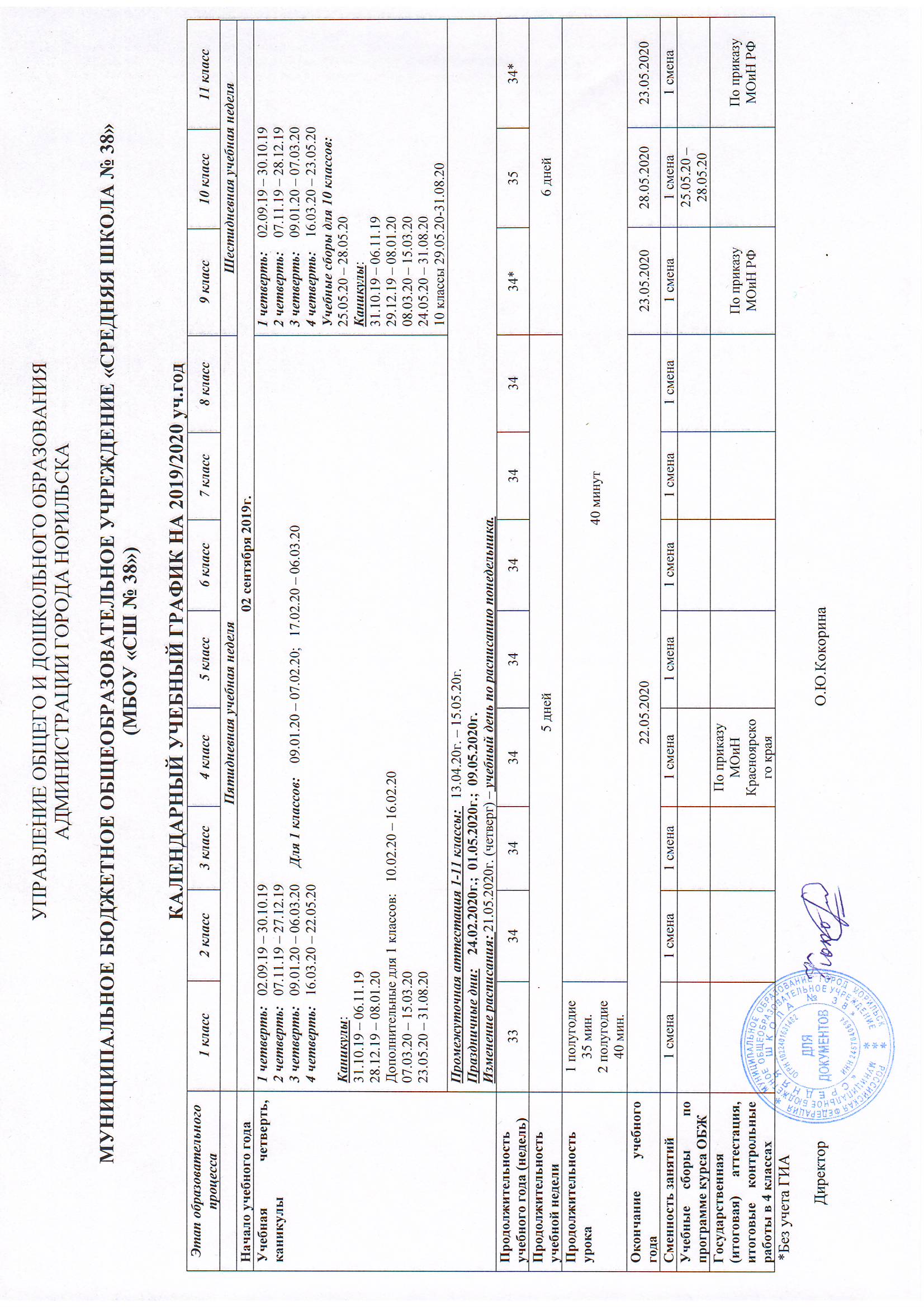 3.2.Система условий реализаций адаптированной основной общеобразовательной программы начального общего образования обучающихся с тяжелыми нарушениями речи.3.2.1.Кадровые условияКадровые условия реализации программы обучающихся с ТНР (вариант 5.1) 	Педагогический коллектив школы прошел обучение с целью формирования нового педагогического профессионализма: овладения новыми методами работы в рамках перехода на новые ФГОС. Уровень  квалификации  работников  МБОУ «СШ №38», г. Норильска Красноярского края, реализующей  основную  образовательную  программу  начального общего образования для обучающего с ограниченными возможностями здоровья для каждой занимаемой должности соответствует квалификационным характеристикам по соответствующей должности, а для педагогических работников государственной или муниципальной образовательной организации – также квалификационной категории. МБОУ «СШ № 38»  обеспечивает работникам возможность повышения профессиональной квалификации один раз в три года, ведения методической работы, применения, обобщения и распространения опыта использования современных образовательных технологий обучения и воспитания обучающихся с ограниченными возможностями здоровья.Педагогический процесс по адаптированным общеобразовательным программам для  обучающихся с ограниченными возможностями здоровья осуществляют  22 педагога.Специалисты:педагогов-психологов – 3социальных педагогов – 1Характеристика педагогического коллектива свидетельствует о кадровой   обеспеченности учебного процесса для обучения Все специалисты обязательно проходят профессиональную переподготовку или курсы повышения квалификации (в объеме 108 и более часов) в области инклюзивного образования, подтвержденную сертификатом установленного образца.Лица, имеющие высшее педагогическое профессиональное образование по другим специальностям и профилям подготовки, для реализации программы коррекционной работы проходят переподготовку либо получают образование в области коррекционной педагогики, подтвержденные документом соответствующего образца.В совокупности Требований к условиям и ресурсному обеспечению реализации АООП НОО ОВЗ и УО стержневыми являются требования к кадровым ресурсам ввиду их ключевого значения. 3.2.2.Финансовые условияФинансовое обеспечение государственных гарантий на получение обучающимися с ТНР общедоступного и бесплатного образования за счет средств соответствующих бюджетов бюджетной системы Российской Федерации в государственных, муниципальных и частных образовательных организациях осуществляется на основе нормативов, определяемых органами государственной власти субъектов Российской Федерации, обеспечивающих реализацию АООП НОО в соответствии с ФГОС НОО обучающихся с ОВЗ. Финансовые условия реализации АООП НОО:1) обеспечивают возможность выполнения требований ФГОС НОО обучающихся с ОВЗ к условиям реализации и структуре АООП НОО; 2) обеспечивают реализацию обязательной части АООП НОО и части, формируемой участниками образовательной деятельности, учитывая вариативность особых образовательных потребностей и индивидуальных особенностей развития обучающихся; 3) отражают структуру и объем расходов, необходимых для реализации АООП НОО, а также механизм их формирования. Финансирование реализации АООП НОО осуществляется в объеме определяемых органами государственной власти субъектов Российской Федерации нормативов обеспечения государственных гарантий реализации прав на получение общедоступного и бесплатного начального общего образования. Указанные нормативы определяются в соответствии с ФГОС НОО обучающихся с ОВЗ: специальными условиями получения образования (кадровыми, материально-техническими); расходами на оплату труда работников, реализующих АООП НОО; расходами на средства обучения и воспитания, коррекцию (компенсацию) нарушений развития, включающими расходные и дидактические материалы, оборудование, инвентарь, электронные ресурсы, оплату услуг связи, в том числе расходами, связанными с подключением к информационно-телекоммуникационной сети «Интернет»; расходами, связанными с дополнительным профессиональным образованием руководящих и педагогических работников по профилю их деятельности;  иными расходами, связанными с реализацией и обеспечением реализации АООП НОО. Финансовое обеспечение соответствует специфике кадровых и материально-технических условий, определенных для АООП НОО обучающихся с ТНР. Определение нормативных затрат на оказание государственной услуги  Вариант 5.1 предполагает, что обучающийся с ТНР получает образование находясь в среде сверстников, не имеющих ограничений по возможностям здоровья, и в те же сроки обучения. Обучающемуся с ТНР предоставляется государственная услуга по реализации основной общеобразовательной программы НОО, которая адаптируется под особые образовательные потребности обучающегося и при разработке которой учитывается следующее: 1) обязательное включение в структуру АООП начального общего образования для обучающегося с ТНР программы коррекционной работы, что требует качественно особого кадрового состава специалистов, реализующих АООП; 2) создание специальных материально-технических условий для реализации АООП (специальные учебники, специальные учебные пособия, специальное оборудование, специальные технические средства, ассистивные устройства, специальные компьютерные программы и др.) в соответствии с ФГОС для обучающихся с ТНР. Финансирование рассчитывается с учетом рекомендаций территориальной ПМПК, ИПР инвалида в соответствии с кадровыми и материально-техническими условиями реализации АООП, требованиями к наполняемости классов в соответствии с СанПиНом. Таким образом, финансирование АООП НОО для каждого обучающегося с ОВЗ производится в большем объеме, чем финансирование ООП НОО обучающихся, не имеющих ОВЗ. При расчете нормативных затрат на оплату труда и начисления на выплаты по оплате труда учитываются затраты на оплату труда только тех работников, которые принимают непосредственное участие в оказании соответствующей государственной услуги. 3.2.3.Материально-технические условия и информационное оснащение образовательного процесса.В МБОУ «Средняя школа №38» материально-техническое обеспечение школьного образования обучающихся с ТНР отвечает не только общим, но и их особым образовательным потребностям, что отражено в специфике требований к: организации пространства, в котором обучается учащийся с ТНР; организации временного режима обучения; техническим средствам комфортного доступа обучающихся с ТНР к образованию; техническим средствам обучения, включая специализированные компьютерные инструменты обучения, ориентированные на удовлетворение особых образовательных потребностей; обеспечению условий для организации обучения и взаимодействия специалистов, их сотрудничества с родителями обучающихся; специальным учебникам, специальным рабочим тетрадям, специальным дидактическим материалам, специальным электронным приложениям, компьютерным инструментам обучения, отвечающим особым образовательным потребностям обучающихся с ТНР. Предусматривается материально-техническая поддержка, в том числе сетевая, процесса координации и взаимодействия специалистов разного профиля, вовлечённых в процесс образования, родителей обучающегося с ТНР. В случае необходимости организации удаленной работы, специалисты обеспечиваются полным комплектом компьютерного и периферийного оборудования. Информационное обеспечение включает необходимую нормативно-правовую базу образования обучающихся с ТНР и характеристики предполагаемых информационных связей участников образовательного процесса. В МБОУ «Средняя школа №38» созданы условия для функционирования современной информационно-образовательной среды, включающей электронные информационные ресурсы, электронные образовательные ресурсы, совокупность информационных технологий, телекоммуникационных технологий, соответствующих технических, обеспечивающих достижение обучающимся максимально возможных для него результатов освоения АООП. Информационно-образовательная среда МБОУ «Средняя школа №38» обеспечивает возможность осуществлять в электронной (цифровой) форме следующие виды деятельности: планирование образовательного процесса; размещение и сохранение материалов образовательного процесса, в том числе – работ обучающихся и педагогов, используемых участниками образовательного процесса информационных ресурсов; фиксацию хода образовательного процесса и результатов освоения АООП НОО обучающихся с ТНР; взаимодействие между участниками образовательного процесса, в том числе – дистанционное посредством сети Интернет, возможность использования данных, формируемых в ходе образовательного процесса для решения задач управления образовательной деятельностью; контролируемый доступ участников образовательного процесса к информационным образовательным ресурсам в сети Интернет; взаимодействие образовательной организации с органами, осуществляющими управление в сфере образования и с другими образовательными организациями. Материально-техническая база реализации АООП НОО обучающихся с ТНР соответствует действующим санитарным и противопожарным нормам, нормам охраны труда работников образовательных учреждениям, предъявляемым к: участку (территории) образовательного учреждения,  зданию образовательного учреждения,помещениям библиотек, помещениям для осуществления образовательного процесса: классам, кабинетам учителя-логопеда, педагога-психолога и др. специалистов; помещениям, предназначенным для занятий музыкой, изобразительным искусством, хореографией, моделированием, техническим творчеством, естественнонаучными исследованиями, актовому залу; спортивным залам, игровому и спортивному оборудованию; помещениям для медицинского персонала; помещениям для питания обучающихся, а также для хранения и приготовления пищи, обеспечивающим возможность организации качественного горячего питания, в том числе горячих завтраков; мебели, офисному оснащению и хозяйственному инвентарю; расходным материалам и канцелярским принадлежностям; туалетам, душевым, коридорам и другим помещениям. МБОУ «Средняя школа №38» самостоятельно за счет выделяемых бюджетных средств и привлеченных в установленном порядке дополнительных финансовых средств обеспечивает оснащение образовательного процесса на ступени НОО. Материально-техническое и информационное оснащение образовательного процесса обеспечивает возможность:создания и использования информации; получения информации различными способами из разных источников; проведения экспериментов; наблюдений; создания материальных объектов, в том числе произведений искусства; обработки материалов и информации с использованием технологических инструментов; проектирования и конструирования; исполнения, сочинения и аранжировки музыкальных произведений с применением традиционных инструментов и цифровых технологий; физического развития, участия в спортивных соревнованиях и играх;  планирования учебного процесса, фиксирования его реализации в целом и отдельных этапов; размещения своих материалов и работ в информационной среде образовательной организации; проведения массовых мероприятий, собраний, представлений;организации отдыха и питания; эффективной коррекции нарушений речи. ОБЩИЕ ПОЛОЖЕНИЯ..................................................................................................3АДАПТИРОВАННАЯ ОСНОВНАЯ ОБЩЕОБРАЗОВАТЕЛЬНАЯ ПРОГРАММА НАЧАЛЬНОГО ОБЩЕГО ОБРАЗОВАНИЯ ОБУЧАЮЩЕГОСЯ С ТЯЖЁЛЫМИ НАРУШЕНИЯМИ РЕЧИ (ВАРИАНТ 5.1) ……………………….51. Целевой раздел ..........................................................................................................51.1.Пояснительная записка ............................................................................................51.1.1. Цели реализации АООП НОО…………………………...……………………...51.1.2. Принципы и подходы к формированию АООП……………………………….71.1.3. Общая характеристика АООП НОО обучающегося с ТНР…………………...111.1.4. Психолого-педагогическая характеристика обучающегося с ТНР…….…….121.1.5. Особые образовательные потребности обучающегося с ТНР ……………….151.2. Планируемые результаты освоения обучающимся с нарушениями речи адаптированной основной общеобразовательной программы начального общего образования ….................................................................................................................161.3.Система оценки достижения обучающимся с тяжёлыми нарушениями речи планируемых результатов освоения адаптированной основной общеобразовательной программы начального общего образования……………….222. Содержательный раздел ..........................................................................................292.1.Программа формирование универсальных учебных действий …………………292.2.Основное содержание учебных предметов ………………………………………392.2.1.Русский язык …………………………………………………………………….392.3.Программа духовно-нравственного развития ……………………………………742.4.Программа формирования экологической культуры, здорового и безопасного образа жизни……………………………………………………………………………782.5. Направления и содержание программы коррекционной работы ………………832.6. План внеурочной деятельности ………………………………………………….943. Организационный раздел .......................................................................................973.1.Учебный план ............................................................................................................983.2.Система условий реализации адаптированной основной общеобразовательной программы начального общего образования обучающегося с нарушениями речи .......................................................................................................1023.2.1.Кадровые условия ……………………………………………………………….1033.2.2.Финансовые условия …………………………………………………………….1103.2.3.Материально-технические условия и информационное оснащение образовательного процесса…………………………………………………………….113Направление работыСодержание  деятельностиФормы  и  методы  работы Ответствен-ныеДиагностическая работаИзучение  и  анализ  данных  об  особых образовательных потребностях обучающихся  с  ТНР, представленных в заключении  психолого-медико-педагогической комиссии; -  комплексный  сбор  сведений  об  обучающихся  с  ТНР  на  основании диагностической информации от  специалистов различного профиля; - выявление  симптоматики  речевого  нарушения  и  уровня  речевого развития обучающихся с ТНР; -установление  этиологии,  механизма,  структуры  речевого  дефекта  у обучающихся с ТНР; -  изучение  социальной  ситуации  развития  и  условий  семейного воспитания обучающихся с ТНР; - анализ, обобщение диагностических  данных  для  определения  цели, задач, содержания, методов коррекционной помощи обучающимся с ТНР; - осуществление мониторинга динамики развития обучающихся с ТНР с  целью  дальнейшей корректировки коррекционных мероприятий. Изучение  документации.  Бесед с ребёнком, родителями (законными представителями). Наблюдение Тестирование. Мониторинг динамики Развития.Специалисты школьной службы  социально- психолго – педагогического сопровождения: учитель-логопед, психолог, дефектолог, социальный педагог.Классный руководительКоррекционно-развивающая работаСистемное  и  разностороннее  развитие  речи  и  коррекция  речевых расстройств  (с  учетом  уровня  речевого  развития,  механизма,  структуры речевого дефекта у обучающихся с ТНР);  - совершенствование коммуникативной деятельности; - развитие и коррекция дефицитарных функций (сенсорных, моторных, психических) у обучающихся с ТНР; - развитие познавательной деятельности, высших психических функций;-  формирование  или  коррекция  нарушений  развития  личности, эмоционально - волевой сферы с целью максимальной социальной адаптации обучающегося с ТНР; -  достижение  уровня  речевого  развития,  оптимального  для обучающегося,  и обеспечивающего  возможность  использовать  освоенные умения  и  навыки  в  разных  видах  учебной  и  внеучебной  деятельности, различных коммуникативных ситуациях. Индивидуальные, подгрупповые, групповые коррекционно      -  развивающие занятия  с обучающимися  с ТНР.Индивидуальные  беседы  и  консультации с обучающимися.Специалисты школьной службы: учитель-логопед психологдефектолог социальный педагогКонсультативная работаКонсультирование  специалистами  педагогов  по  выбору дифференцированных  индивидуально-ориентированных  методов  и  приемов работы с обучающимися с ТНР; -  консультативная  помощь  семье  в  вопросах  выбора  стратегии воспитания  и  приемов коррекционно-развивающего  обучения  учащегося  с ТНР и его социализации. Индивидуальные консультации   Беседы ПМПкСпециалисты школьной службы: учитель-логопед психологдефектолог социальный педагог.Классный руководитель Завуч по УВРИнформационно-просветительская работаРазличные  формы  просветительской    деятельности, направленные  на  разъяснение    участникам  образовательного  процесса  и обучающимся, их родителям (законным представителям), вопросов, связанных с особенностями образовательного процесса и сопровождения обучающихся с ТНР; - проведение тематического обсуждения индивидуально-типологических особенностей обучающегося с ТНР с участниками образовательного процесса, родителями (законными представителями) обучающегося. Лекции   Беседы Семинары  Печатные материалы  Информационные стенды  Специалисты школьной службы  социально- психолго – педагогического сопровождения: учитель-логопед, психолог, дефектолог, социальный педагог.Медицинский работникФорма занятий1 класс2 класс 3 класс4 классИндивидуальная3322Групповая2233должностьдолжностные обязанностиуровень квалифицированных работниковуровень квалифицированных работниковдолжностьдолжностные обязанноститребования к уровню квалификациифактическийучительначальных классовосуществляет обучение и воспитание обучающихся, способствует формированию общей культуры личности, социализации, осознанного освоения АООП НОО  ОВЗ и АООП НОО УОвысшее профессиональное образование или среднее профессиональное образование по направлению подготовки «Образование и педагогика» или в области, соответствующей преподаваемому предмету, без предъявления требований к стажу работы либо высшее профессиональное образование или среднее профессиональное образование и дополнительное профессиональное образование по направлению деятельности в образовательном учреждении без предъявления требований к стажу работыВПО – 19 чел.;СПО – 1 чел.;категория:высшая – 8 чел.;первая –8 чел.;нет – 4 чел.;стаж от 5 лет и более – 11 чел.учителя-предметникиосуществляет обучение и воспитание обучающихся, способствует формированию общей культуры личности, социализации, осознанного  освоения АООП ОВЗ и АООП НОО УОвысшее профессиональное образование или среднее профессиональное образование по направлению подготовки «Образование и педагогика» или в области, соответствующей преподаваемому предмету, без предъявления требований к стажу работы либо высшее профессиональное образование или среднее профессиональное образование и дополнительное профессиональное образование по направлению деятельности в образовательном учреждении без предъявления требований к стажу работыВПО – 5 чел. (базовое педагогическое по направлениям);категория:высшая – 1 чел.;первая – 1 чел.;без категории – 3 чел.;стаж до 5 лет – 3 чел.;стаж от 7 лет и выше  – 2 чел.;социальный педагогосуществляет комплекс мероприятий по воспитанию, образованию, развитию и социальной защите личности в учреждениях, организациях и по месту жительства обучающихсявысшее профессиональное образование или среднее профессиональное образование по направлениям подготовки «Образование и педагогика», «Социальная педагогика» без предъявления требований к стажу работыВПО – «Педагогика и психология, психологическое консультирование», социальный педагог;категория –нетстаж – 1 годучитель-логопедосуществляет работу, направленную на максимальную коррекцию недостатков в развитии обучающихсявысшее профессиональное образование в области дефектологии без предъявления требований к стажу работыВПО – «Логопедия», учитель-логопед; 2человека;Высшая категория -1 чел.Без категории-1чел.стаж –12 летстаж -3 годаучитель-дефектологосуществляет работу, направленную на максимальную коррекцию недостатков в развитии обучающихсявысшее профессиональное образование в области дефектологии без предъявления требований к стажу работыКурсы переподготовки -254ч;2 человека, категории - нетпедагог-психологосуществляет профессиональную деятельность, направленную на сохранение психического, соматического и социального благополучия обучающихсявысшее профессиональное образование или среднее профессиональное образование по направлению подготовки «Педагогика и психология» без предъявления требований к стажу работы либо высшее профессиональное образование или среднее профессиональное образование и дополнительное профессиональное образование по направлению подготовки «Педагогика и психология» без предъявления требований к стажу работыВПО – «Социальная психология», психология;категория – нет;стаж – 3 годапедагог дополнительного образованияосуществляет дополнительное образование обучающихся в соответствии с АООП НОО ОВЗ и АООП НОО УО, развивает их разнообразную творческую деятельностьвысшее профессиональное образование или среднее профессиональное образование в области, соответствующей профилю кружка, секции, студии, клубного и иного детского объединения, без предъявления требований к стажу работы либо высшее профессиональное образование или среднее профессиональное образование и дополнительное профессиональное образование по направлению «Образование и педагогика» без предъявления требований к стажу работыВПО – базовое педагогическое;курсы повышения квалификации;высшая категория – 1 чел.;первая – 3 чел.;